Aanvraag van een zorgbudget voor zwaar zorgbehoevenden bij mantel- en thuiszorgAanvraag van een zorgbudget voor zwaar zorgbehoevenden bij mantel- en thuiszorgAanvraag van een zorgbudget voor zwaar zorgbehoevenden bij mantel- en thuiszorgAanvraag van een zorgbudget voor zwaar zorgbehoevenden bij mantel- en thuiszorgAanvraag van een zorgbudget voor zwaar zorgbehoevenden bij mantel- en thuiszorgAanvraag van een zorgbudget voor zwaar zorgbehoevenden bij mantel- en thuiszorgAanvraag van een zorgbudget voor zwaar zorgbehoevenden bij mantel- en thuiszorgAanvraag van een zorgbudget voor zwaar zorgbehoevenden bij mantel- en thuiszorgAanvraag van een zorgbudget voor zwaar zorgbehoevenden bij mantel- en thuiszorgAanvraag van een zorgbudget voor zwaar zorgbehoevenden bij mantel- en thuiszorgAanvraag van een zorgbudget voor zwaar zorgbehoevenden bij mantel- en thuiszorgAanvraag van een zorgbudget voor zwaar zorgbehoevenden bij mantel- en thuiszorgAanvraag van een zorgbudget voor zwaar zorgbehoevenden bij mantel- en thuiszorgVSB-01-220823//////////////////////////////////////////////////////////////////////////////////////////////////////////////////////////////////////////////////////////////////////////////////////////////////////////////////////////////////////////////////////////////////////////////////////////////////////////////////////////////////////////////////////////////////////////////////////////////////////////////////////////////////////////////////////////////////////////////////////////////////////////////////////////////////////////////////////////////////////////////////////////////////////////////////////////////////////////////////////////////////////////////////////////////////////////////////////////////////////////////////////////////////////////////////////////////////////////////////////////////////////////////////////////////////////////////////////////////////////////////////////////////////////////////////////////////////////////////////////////////////////////////////////////////////////////////////////////////////////////////////////////////////////////////////////////////////////////////////////////////////////////////////////////////////////////////////////////////////////////////////////////////////////////////////////////////////////////////////////////////////////////////////////////////////////////////////////////////////////////////////////////////////////////////////////////////////////////////////////////////////////////////////////////////////////////////////////////////////////////////////////////////////////////////////////////////////////////////////////////////////////////////////////////////////////////////////////////////////////////////////////////////////////////////////////////////////////////////////////////////////////////////////////////////////////////////////////////////////////////////////////////////////////////////////////////////////////////////////////////////////////////////////////////////////////////////////////////////////////////////////////////////////////////////////////////////////////////////////////////////////////////////////////////////////////////////////////////////////////////////////////////////////////////////////////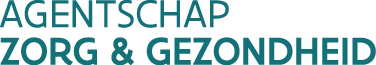 Afdeling Vlaamse Sociale BeschermingAfdeling Vlaamse Sociale BeschermingAfdeling Vlaamse Sociale BeschermingAfdeling Vlaamse Sociale BeschermingAfdeling Vlaamse Sociale BeschermingAfdeling Vlaamse Sociale BeschermingAfdeling Vlaamse Sociale BeschermingAfdeling Vlaamse Sociale BeschermingAfdeling Vlaamse Sociale BeschermingAfdeling Vlaamse Sociale BeschermingAfdeling Vlaamse Sociale BeschermingAfdeling Vlaamse Sociale BeschermingIn te vullen door de zorgkasontvangstdatumIn te vullen door de zorgkasontvangstdatumAfdeling Vlaamse Sociale BeschermingAfdeling Vlaamse Sociale BeschermingAfdeling Vlaamse Sociale BeschermingAfdeling Vlaamse Sociale BeschermingAfdeling Vlaamse Sociale BeschermingAfdeling Vlaamse Sociale BeschermingAfdeling Vlaamse Sociale BeschermingAfdeling Vlaamse Sociale BeschermingAfdeling Vlaamse Sociale BeschermingAfdeling Vlaamse Sociale BeschermingAfdeling Vlaamse Sociale BeschermingAfdeling Vlaamse Sociale BeschermingWaarvoor dient dit formulier?Met dit formulier kunt u een zorgbudget voor zwaar zorgbehoevenden (vroeger Vlaamse zorgverzekering genoemd) aanvragen, als u nog thuis woont. U gebruikt dit formulier bij een eerste aanvraag, om wijzigingen te melden aan uw zorgkas of om uw lopende erkenning te verlengen. U vult dit formulier ook in om een verandering van zorgvorm naar mantel- en thuiszorg aan te vragen als u verhuist van een woonzorgcentrum, rust- en verzorgingstehuis of psychiatrisch verzorgingstehuis naar een thuissituatie.Wie komt in aanmerking voor een zorgbudget voor zwaar zorgbehoevenden bij mantel- en thuiszorg?
Personen die een langdurig en ernstig verminderde zelfredzaamheid hebben, en die thuis verblijven, kunnen dit zorgbudget aanvragen. Wie ondertekent dit formulier?
De zorgbehoevende of zijn vertegenwoordiger ondertekent dit formulier. Aan wie bezorgt u dit formulier?
Dit formulier moet ingediend worden bij de zorgkas waarvan de zorgbehoevende lid is.Waarvoor dient dit formulier?Met dit formulier kunt u een zorgbudget voor zwaar zorgbehoevenden (vroeger Vlaamse zorgverzekering genoemd) aanvragen, als u nog thuis woont. U gebruikt dit formulier bij een eerste aanvraag, om wijzigingen te melden aan uw zorgkas of om uw lopende erkenning te verlengen. U vult dit formulier ook in om een verandering van zorgvorm naar mantel- en thuiszorg aan te vragen als u verhuist van een woonzorgcentrum, rust- en verzorgingstehuis of psychiatrisch verzorgingstehuis naar een thuissituatie.Wie komt in aanmerking voor een zorgbudget voor zwaar zorgbehoevenden bij mantel- en thuiszorg?
Personen die een langdurig en ernstig verminderde zelfredzaamheid hebben, en die thuis verblijven, kunnen dit zorgbudget aanvragen. Wie ondertekent dit formulier?
De zorgbehoevende of zijn vertegenwoordiger ondertekent dit formulier. Aan wie bezorgt u dit formulier?
Dit formulier moet ingediend worden bij de zorgkas waarvan de zorgbehoevende lid is.Waarvoor dient dit formulier?Met dit formulier kunt u een zorgbudget voor zwaar zorgbehoevenden (vroeger Vlaamse zorgverzekering genoemd) aanvragen, als u nog thuis woont. U gebruikt dit formulier bij een eerste aanvraag, om wijzigingen te melden aan uw zorgkas of om uw lopende erkenning te verlengen. U vult dit formulier ook in om een verandering van zorgvorm naar mantel- en thuiszorg aan te vragen als u verhuist van een woonzorgcentrum, rust- en verzorgingstehuis of psychiatrisch verzorgingstehuis naar een thuissituatie.Wie komt in aanmerking voor een zorgbudget voor zwaar zorgbehoevenden bij mantel- en thuiszorg?
Personen die een langdurig en ernstig verminderde zelfredzaamheid hebben, en die thuis verblijven, kunnen dit zorgbudget aanvragen. Wie ondertekent dit formulier?
De zorgbehoevende of zijn vertegenwoordiger ondertekent dit formulier. Aan wie bezorgt u dit formulier?
Dit formulier moet ingediend worden bij de zorgkas waarvan de zorgbehoevende lid is.Waarvoor dient dit formulier?Met dit formulier kunt u een zorgbudget voor zwaar zorgbehoevenden (vroeger Vlaamse zorgverzekering genoemd) aanvragen, als u nog thuis woont. U gebruikt dit formulier bij een eerste aanvraag, om wijzigingen te melden aan uw zorgkas of om uw lopende erkenning te verlengen. U vult dit formulier ook in om een verandering van zorgvorm naar mantel- en thuiszorg aan te vragen als u verhuist van een woonzorgcentrum, rust- en verzorgingstehuis of psychiatrisch verzorgingstehuis naar een thuissituatie.Wie komt in aanmerking voor een zorgbudget voor zwaar zorgbehoevenden bij mantel- en thuiszorg?
Personen die een langdurig en ernstig verminderde zelfredzaamheid hebben, en die thuis verblijven, kunnen dit zorgbudget aanvragen. Wie ondertekent dit formulier?
De zorgbehoevende of zijn vertegenwoordiger ondertekent dit formulier. Aan wie bezorgt u dit formulier?
Dit formulier moet ingediend worden bij de zorgkas waarvan de zorgbehoevende lid is.Waarvoor dient dit formulier?Met dit formulier kunt u een zorgbudget voor zwaar zorgbehoevenden (vroeger Vlaamse zorgverzekering genoemd) aanvragen, als u nog thuis woont. U gebruikt dit formulier bij een eerste aanvraag, om wijzigingen te melden aan uw zorgkas of om uw lopende erkenning te verlengen. U vult dit formulier ook in om een verandering van zorgvorm naar mantel- en thuiszorg aan te vragen als u verhuist van een woonzorgcentrum, rust- en verzorgingstehuis of psychiatrisch verzorgingstehuis naar een thuissituatie.Wie komt in aanmerking voor een zorgbudget voor zwaar zorgbehoevenden bij mantel- en thuiszorg?
Personen die een langdurig en ernstig verminderde zelfredzaamheid hebben, en die thuis verblijven, kunnen dit zorgbudget aanvragen. Wie ondertekent dit formulier?
De zorgbehoevende of zijn vertegenwoordiger ondertekent dit formulier. Aan wie bezorgt u dit formulier?
Dit formulier moet ingediend worden bij de zorgkas waarvan de zorgbehoevende lid is.Waarvoor dient dit formulier?Met dit formulier kunt u een zorgbudget voor zwaar zorgbehoevenden (vroeger Vlaamse zorgverzekering genoemd) aanvragen, als u nog thuis woont. U gebruikt dit formulier bij een eerste aanvraag, om wijzigingen te melden aan uw zorgkas of om uw lopende erkenning te verlengen. U vult dit formulier ook in om een verandering van zorgvorm naar mantel- en thuiszorg aan te vragen als u verhuist van een woonzorgcentrum, rust- en verzorgingstehuis of psychiatrisch verzorgingstehuis naar een thuissituatie.Wie komt in aanmerking voor een zorgbudget voor zwaar zorgbehoevenden bij mantel- en thuiszorg?
Personen die een langdurig en ernstig verminderde zelfredzaamheid hebben, en die thuis verblijven, kunnen dit zorgbudget aanvragen. Wie ondertekent dit formulier?
De zorgbehoevende of zijn vertegenwoordiger ondertekent dit formulier. Aan wie bezorgt u dit formulier?
Dit formulier moet ingediend worden bij de zorgkas waarvan de zorgbehoevende lid is.Waarvoor dient dit formulier?Met dit formulier kunt u een zorgbudget voor zwaar zorgbehoevenden (vroeger Vlaamse zorgverzekering genoemd) aanvragen, als u nog thuis woont. U gebruikt dit formulier bij een eerste aanvraag, om wijzigingen te melden aan uw zorgkas of om uw lopende erkenning te verlengen. U vult dit formulier ook in om een verandering van zorgvorm naar mantel- en thuiszorg aan te vragen als u verhuist van een woonzorgcentrum, rust- en verzorgingstehuis of psychiatrisch verzorgingstehuis naar een thuissituatie.Wie komt in aanmerking voor een zorgbudget voor zwaar zorgbehoevenden bij mantel- en thuiszorg?
Personen die een langdurig en ernstig verminderde zelfredzaamheid hebben, en die thuis verblijven, kunnen dit zorgbudget aanvragen. Wie ondertekent dit formulier?
De zorgbehoevende of zijn vertegenwoordiger ondertekent dit formulier. Aan wie bezorgt u dit formulier?
Dit formulier moet ingediend worden bij de zorgkas waarvan de zorgbehoevende lid is.Waarvoor dient dit formulier?Met dit formulier kunt u een zorgbudget voor zwaar zorgbehoevenden (vroeger Vlaamse zorgverzekering genoemd) aanvragen, als u nog thuis woont. U gebruikt dit formulier bij een eerste aanvraag, om wijzigingen te melden aan uw zorgkas of om uw lopende erkenning te verlengen. U vult dit formulier ook in om een verandering van zorgvorm naar mantel- en thuiszorg aan te vragen als u verhuist van een woonzorgcentrum, rust- en verzorgingstehuis of psychiatrisch verzorgingstehuis naar een thuissituatie.Wie komt in aanmerking voor een zorgbudget voor zwaar zorgbehoevenden bij mantel- en thuiszorg?
Personen die een langdurig en ernstig verminderde zelfredzaamheid hebben, en die thuis verblijven, kunnen dit zorgbudget aanvragen. Wie ondertekent dit formulier?
De zorgbehoevende of zijn vertegenwoordiger ondertekent dit formulier. Aan wie bezorgt u dit formulier?
Dit formulier moet ingediend worden bij de zorgkas waarvan de zorgbehoevende lid is.Waarvoor dient dit formulier?Met dit formulier kunt u een zorgbudget voor zwaar zorgbehoevenden (vroeger Vlaamse zorgverzekering genoemd) aanvragen, als u nog thuis woont. U gebruikt dit formulier bij een eerste aanvraag, om wijzigingen te melden aan uw zorgkas of om uw lopende erkenning te verlengen. U vult dit formulier ook in om een verandering van zorgvorm naar mantel- en thuiszorg aan te vragen als u verhuist van een woonzorgcentrum, rust- en verzorgingstehuis of psychiatrisch verzorgingstehuis naar een thuissituatie.Wie komt in aanmerking voor een zorgbudget voor zwaar zorgbehoevenden bij mantel- en thuiszorg?
Personen die een langdurig en ernstig verminderde zelfredzaamheid hebben, en die thuis verblijven, kunnen dit zorgbudget aanvragen. Wie ondertekent dit formulier?
De zorgbehoevende of zijn vertegenwoordiger ondertekent dit formulier. Aan wie bezorgt u dit formulier?
Dit formulier moet ingediend worden bij de zorgkas waarvan de zorgbehoevende lid is.Waarvoor dient dit formulier?Met dit formulier kunt u een zorgbudget voor zwaar zorgbehoevenden (vroeger Vlaamse zorgverzekering genoemd) aanvragen, als u nog thuis woont. U gebruikt dit formulier bij een eerste aanvraag, om wijzigingen te melden aan uw zorgkas of om uw lopende erkenning te verlengen. U vult dit formulier ook in om een verandering van zorgvorm naar mantel- en thuiszorg aan te vragen als u verhuist van een woonzorgcentrum, rust- en verzorgingstehuis of psychiatrisch verzorgingstehuis naar een thuissituatie.Wie komt in aanmerking voor een zorgbudget voor zwaar zorgbehoevenden bij mantel- en thuiszorg?
Personen die een langdurig en ernstig verminderde zelfredzaamheid hebben, en die thuis verblijven, kunnen dit zorgbudget aanvragen. Wie ondertekent dit formulier?
De zorgbehoevende of zijn vertegenwoordiger ondertekent dit formulier. Aan wie bezorgt u dit formulier?
Dit formulier moet ingediend worden bij de zorgkas waarvan de zorgbehoevende lid is.Waarvoor dient dit formulier?Met dit formulier kunt u een zorgbudget voor zwaar zorgbehoevenden (vroeger Vlaamse zorgverzekering genoemd) aanvragen, als u nog thuis woont. U gebruikt dit formulier bij een eerste aanvraag, om wijzigingen te melden aan uw zorgkas of om uw lopende erkenning te verlengen. U vult dit formulier ook in om een verandering van zorgvorm naar mantel- en thuiszorg aan te vragen als u verhuist van een woonzorgcentrum, rust- en verzorgingstehuis of psychiatrisch verzorgingstehuis naar een thuissituatie.Wie komt in aanmerking voor een zorgbudget voor zwaar zorgbehoevenden bij mantel- en thuiszorg?
Personen die een langdurig en ernstig verminderde zelfredzaamheid hebben, en die thuis verblijven, kunnen dit zorgbudget aanvragen. Wie ondertekent dit formulier?
De zorgbehoevende of zijn vertegenwoordiger ondertekent dit formulier. Aan wie bezorgt u dit formulier?
Dit formulier moet ingediend worden bij de zorgkas waarvan de zorgbehoevende lid is.Waarvoor dient dit formulier?Met dit formulier kunt u een zorgbudget voor zwaar zorgbehoevenden (vroeger Vlaamse zorgverzekering genoemd) aanvragen, als u nog thuis woont. U gebruikt dit formulier bij een eerste aanvraag, om wijzigingen te melden aan uw zorgkas of om uw lopende erkenning te verlengen. U vult dit formulier ook in om een verandering van zorgvorm naar mantel- en thuiszorg aan te vragen als u verhuist van een woonzorgcentrum, rust- en verzorgingstehuis of psychiatrisch verzorgingstehuis naar een thuissituatie.Wie komt in aanmerking voor een zorgbudget voor zwaar zorgbehoevenden bij mantel- en thuiszorg?
Personen die een langdurig en ernstig verminderde zelfredzaamheid hebben, en die thuis verblijven, kunnen dit zorgbudget aanvragen. Wie ondertekent dit formulier?
De zorgbehoevende of zijn vertegenwoordiger ondertekent dit formulier. Aan wie bezorgt u dit formulier?
Dit formulier moet ingediend worden bij de zorgkas waarvan de zorgbehoevende lid is.Waarvoor dient dit formulier?Met dit formulier kunt u een zorgbudget voor zwaar zorgbehoevenden (vroeger Vlaamse zorgverzekering genoemd) aanvragen, als u nog thuis woont. U gebruikt dit formulier bij een eerste aanvraag, om wijzigingen te melden aan uw zorgkas of om uw lopende erkenning te verlengen. U vult dit formulier ook in om een verandering van zorgvorm naar mantel- en thuiszorg aan te vragen als u verhuist van een woonzorgcentrum, rust- en verzorgingstehuis of psychiatrisch verzorgingstehuis naar een thuissituatie.Wie komt in aanmerking voor een zorgbudget voor zwaar zorgbehoevenden bij mantel- en thuiszorg?
Personen die een langdurig en ernstig verminderde zelfredzaamheid hebben, en die thuis verblijven, kunnen dit zorgbudget aanvragen. Wie ondertekent dit formulier?
De zorgbehoevende of zijn vertegenwoordiger ondertekent dit formulier. Aan wie bezorgt u dit formulier?
Dit formulier moet ingediend worden bij de zorgkas waarvan de zorgbehoevende lid is.Waarvoor dient dit formulier?Met dit formulier kunt u een zorgbudget voor zwaar zorgbehoevenden (vroeger Vlaamse zorgverzekering genoemd) aanvragen, als u nog thuis woont. U gebruikt dit formulier bij een eerste aanvraag, om wijzigingen te melden aan uw zorgkas of om uw lopende erkenning te verlengen. U vult dit formulier ook in om een verandering van zorgvorm naar mantel- en thuiszorg aan te vragen als u verhuist van een woonzorgcentrum, rust- en verzorgingstehuis of psychiatrisch verzorgingstehuis naar een thuissituatie.Wie komt in aanmerking voor een zorgbudget voor zwaar zorgbehoevenden bij mantel- en thuiszorg?
Personen die een langdurig en ernstig verminderde zelfredzaamheid hebben, en die thuis verblijven, kunnen dit zorgbudget aanvragen. Wie ondertekent dit formulier?
De zorgbehoevende of zijn vertegenwoordiger ondertekent dit formulier. Aan wie bezorgt u dit formulier?
Dit formulier moet ingediend worden bij de zorgkas waarvan de zorgbehoevende lid is.Gegevens van de zorgbehoevendeGegevens van de zorgbehoevendeGegevens van de zorgbehoevendeGegevens van de zorgbehoevendeGegevens van de zorgbehoevendeGegevens van de zorgbehoevendeGegevens van de zorgbehoevendeGegevens van de zorgbehoevendeGegevens van de zorgbehoevendeGegevens van de zorgbehoevendeGegevens van de zorgbehoevendeGegevens van de zorgbehoevendeGegevens van de zorgbehoevendeGegevens van de zorgbehoevende1Vul de gegevens van de zorgbehoevende in.Het rijksregisternummer vindt u op de achterkant van de identiteitskaart van de zorgbehoevende.Vul de gegevens van de zorgbehoevende in.Het rijksregisternummer vindt u op de achterkant van de identiteitskaart van de zorgbehoevende.Vul de gegevens van de zorgbehoevende in.Het rijksregisternummer vindt u op de achterkant van de identiteitskaart van de zorgbehoevende.Vul de gegevens van de zorgbehoevende in.Het rijksregisternummer vindt u op de achterkant van de identiteitskaart van de zorgbehoevende.Vul de gegevens van de zorgbehoevende in.Het rijksregisternummer vindt u op de achterkant van de identiteitskaart van de zorgbehoevende.Vul de gegevens van de zorgbehoevende in.Het rijksregisternummer vindt u op de achterkant van de identiteitskaart van de zorgbehoevende.Vul de gegevens van de zorgbehoevende in.Het rijksregisternummer vindt u op de achterkant van de identiteitskaart van de zorgbehoevende.Vul de gegevens van de zorgbehoevende in.Het rijksregisternummer vindt u op de achterkant van de identiteitskaart van de zorgbehoevende.Vul de gegevens van de zorgbehoevende in.Het rijksregisternummer vindt u op de achterkant van de identiteitskaart van de zorgbehoevende.Vul de gegevens van de zorgbehoevende in.Het rijksregisternummer vindt u op de achterkant van de identiteitskaart van de zorgbehoevende.Vul de gegevens van de zorgbehoevende in.Het rijksregisternummer vindt u op de achterkant van de identiteitskaart van de zorgbehoevende.Vul de gegevens van de zorgbehoevende in.Het rijksregisternummer vindt u op de achterkant van de identiteitskaart van de zorgbehoevende.Vul de gegevens van de zorgbehoevende in.Het rijksregisternummer vindt u op de achterkant van de identiteitskaart van de zorgbehoevende.Vul de gegevens van de zorgbehoevende in.Het rijksregisternummer vindt u op de achterkant van de identiteitskaart van de zorgbehoevende.voor- en achternaamstraat en nummerpostnummer en gemeentelandgeslachtmannelijkmannelijkmannelijkmannelijkmannelijkmannelijkvrouwelijkvrouwelijkvrouwelijkvrouwelijkvrouwelijknationaliteittelefoonnummere-mailadresgeboortedatumdagdagmaandmaandjaarjaarrijksregisternummer2Vul het rekeningnummer van de zorgbehoevende in.De zorgbehoevende moet houder of medehouder zijn van deze zichtrekening (behalve bij een collectieve schuldenregeling, waar het rekeningnummer van de schuldbemiddelaar moet vermeld worden). 
Als u recht hebt op verschillende zorgbudgetten van de Vlaamse sociale bescherming, worden die op hetzelfde rekeningnummer uitbetaald. De Vlaamse sociale bescherming omvat:het zorgbudget voor zwaar zorgbehoevenden (vroeger de Vlaamse zorgverzekering genoemd);het zorgbudget voor personen met een handicap (ook wel het basisondersteuningsbudget genoemd);het zorgbudget voor ouderen met een zorgnood (vroeger de tegemoetkoming voor hulp aan bejaarden genoemd).Vul het rekeningnummer van de zorgbehoevende in.De zorgbehoevende moet houder of medehouder zijn van deze zichtrekening (behalve bij een collectieve schuldenregeling, waar het rekeningnummer van de schuldbemiddelaar moet vermeld worden). 
Als u recht hebt op verschillende zorgbudgetten van de Vlaamse sociale bescherming, worden die op hetzelfde rekeningnummer uitbetaald. De Vlaamse sociale bescherming omvat:het zorgbudget voor zwaar zorgbehoevenden (vroeger de Vlaamse zorgverzekering genoemd);het zorgbudget voor personen met een handicap (ook wel het basisondersteuningsbudget genoemd);het zorgbudget voor ouderen met een zorgnood (vroeger de tegemoetkoming voor hulp aan bejaarden genoemd).Vul het rekeningnummer van de zorgbehoevende in.De zorgbehoevende moet houder of medehouder zijn van deze zichtrekening (behalve bij een collectieve schuldenregeling, waar het rekeningnummer van de schuldbemiddelaar moet vermeld worden). 
Als u recht hebt op verschillende zorgbudgetten van de Vlaamse sociale bescherming, worden die op hetzelfde rekeningnummer uitbetaald. De Vlaamse sociale bescherming omvat:het zorgbudget voor zwaar zorgbehoevenden (vroeger de Vlaamse zorgverzekering genoemd);het zorgbudget voor personen met een handicap (ook wel het basisondersteuningsbudget genoemd);het zorgbudget voor ouderen met een zorgnood (vroeger de tegemoetkoming voor hulp aan bejaarden genoemd).Vul het rekeningnummer van de zorgbehoevende in.De zorgbehoevende moet houder of medehouder zijn van deze zichtrekening (behalve bij een collectieve schuldenregeling, waar het rekeningnummer van de schuldbemiddelaar moet vermeld worden). 
Als u recht hebt op verschillende zorgbudgetten van de Vlaamse sociale bescherming, worden die op hetzelfde rekeningnummer uitbetaald. De Vlaamse sociale bescherming omvat:het zorgbudget voor zwaar zorgbehoevenden (vroeger de Vlaamse zorgverzekering genoemd);het zorgbudget voor personen met een handicap (ook wel het basisondersteuningsbudget genoemd);het zorgbudget voor ouderen met een zorgnood (vroeger de tegemoetkoming voor hulp aan bejaarden genoemd).Vul het rekeningnummer van de zorgbehoevende in.De zorgbehoevende moet houder of medehouder zijn van deze zichtrekening (behalve bij een collectieve schuldenregeling, waar het rekeningnummer van de schuldbemiddelaar moet vermeld worden). 
Als u recht hebt op verschillende zorgbudgetten van de Vlaamse sociale bescherming, worden die op hetzelfde rekeningnummer uitbetaald. De Vlaamse sociale bescherming omvat:het zorgbudget voor zwaar zorgbehoevenden (vroeger de Vlaamse zorgverzekering genoemd);het zorgbudget voor personen met een handicap (ook wel het basisondersteuningsbudget genoemd);het zorgbudget voor ouderen met een zorgnood (vroeger de tegemoetkoming voor hulp aan bejaarden genoemd).Vul het rekeningnummer van de zorgbehoevende in.De zorgbehoevende moet houder of medehouder zijn van deze zichtrekening (behalve bij een collectieve schuldenregeling, waar het rekeningnummer van de schuldbemiddelaar moet vermeld worden). 
Als u recht hebt op verschillende zorgbudgetten van de Vlaamse sociale bescherming, worden die op hetzelfde rekeningnummer uitbetaald. De Vlaamse sociale bescherming omvat:het zorgbudget voor zwaar zorgbehoevenden (vroeger de Vlaamse zorgverzekering genoemd);het zorgbudget voor personen met een handicap (ook wel het basisondersteuningsbudget genoemd);het zorgbudget voor ouderen met een zorgnood (vroeger de tegemoetkoming voor hulp aan bejaarden genoemd).Vul het rekeningnummer van de zorgbehoevende in.De zorgbehoevende moet houder of medehouder zijn van deze zichtrekening (behalve bij een collectieve schuldenregeling, waar het rekeningnummer van de schuldbemiddelaar moet vermeld worden). 
Als u recht hebt op verschillende zorgbudgetten van de Vlaamse sociale bescherming, worden die op hetzelfde rekeningnummer uitbetaald. De Vlaamse sociale bescherming omvat:het zorgbudget voor zwaar zorgbehoevenden (vroeger de Vlaamse zorgverzekering genoemd);het zorgbudget voor personen met een handicap (ook wel het basisondersteuningsbudget genoemd);het zorgbudget voor ouderen met een zorgnood (vroeger de tegemoetkoming voor hulp aan bejaarden genoemd).Vul het rekeningnummer van de zorgbehoevende in.De zorgbehoevende moet houder of medehouder zijn van deze zichtrekening (behalve bij een collectieve schuldenregeling, waar het rekeningnummer van de schuldbemiddelaar moet vermeld worden). 
Als u recht hebt op verschillende zorgbudgetten van de Vlaamse sociale bescherming, worden die op hetzelfde rekeningnummer uitbetaald. De Vlaamse sociale bescherming omvat:het zorgbudget voor zwaar zorgbehoevenden (vroeger de Vlaamse zorgverzekering genoemd);het zorgbudget voor personen met een handicap (ook wel het basisondersteuningsbudget genoemd);het zorgbudget voor ouderen met een zorgnood (vroeger de tegemoetkoming voor hulp aan bejaarden genoemd).Vul het rekeningnummer van de zorgbehoevende in.De zorgbehoevende moet houder of medehouder zijn van deze zichtrekening (behalve bij een collectieve schuldenregeling, waar het rekeningnummer van de schuldbemiddelaar moet vermeld worden). 
Als u recht hebt op verschillende zorgbudgetten van de Vlaamse sociale bescherming, worden die op hetzelfde rekeningnummer uitbetaald. De Vlaamse sociale bescherming omvat:het zorgbudget voor zwaar zorgbehoevenden (vroeger de Vlaamse zorgverzekering genoemd);het zorgbudget voor personen met een handicap (ook wel het basisondersteuningsbudget genoemd);het zorgbudget voor ouderen met een zorgnood (vroeger de tegemoetkoming voor hulp aan bejaarden genoemd).Vul het rekeningnummer van de zorgbehoevende in.De zorgbehoevende moet houder of medehouder zijn van deze zichtrekening (behalve bij een collectieve schuldenregeling, waar het rekeningnummer van de schuldbemiddelaar moet vermeld worden). 
Als u recht hebt op verschillende zorgbudgetten van de Vlaamse sociale bescherming, worden die op hetzelfde rekeningnummer uitbetaald. De Vlaamse sociale bescherming omvat:het zorgbudget voor zwaar zorgbehoevenden (vroeger de Vlaamse zorgverzekering genoemd);het zorgbudget voor personen met een handicap (ook wel het basisondersteuningsbudget genoemd);het zorgbudget voor ouderen met een zorgnood (vroeger de tegemoetkoming voor hulp aan bejaarden genoemd).Vul het rekeningnummer van de zorgbehoevende in.De zorgbehoevende moet houder of medehouder zijn van deze zichtrekening (behalve bij een collectieve schuldenregeling, waar het rekeningnummer van de schuldbemiddelaar moet vermeld worden). 
Als u recht hebt op verschillende zorgbudgetten van de Vlaamse sociale bescherming, worden die op hetzelfde rekeningnummer uitbetaald. De Vlaamse sociale bescherming omvat:het zorgbudget voor zwaar zorgbehoevenden (vroeger de Vlaamse zorgverzekering genoemd);het zorgbudget voor personen met een handicap (ook wel het basisondersteuningsbudget genoemd);het zorgbudget voor ouderen met een zorgnood (vroeger de tegemoetkoming voor hulp aan bejaarden genoemd).Vul het rekeningnummer van de zorgbehoevende in.De zorgbehoevende moet houder of medehouder zijn van deze zichtrekening (behalve bij een collectieve schuldenregeling, waar het rekeningnummer van de schuldbemiddelaar moet vermeld worden). 
Als u recht hebt op verschillende zorgbudgetten van de Vlaamse sociale bescherming, worden die op hetzelfde rekeningnummer uitbetaald. De Vlaamse sociale bescherming omvat:het zorgbudget voor zwaar zorgbehoevenden (vroeger de Vlaamse zorgverzekering genoemd);het zorgbudget voor personen met een handicap (ook wel het basisondersteuningsbudget genoemd);het zorgbudget voor ouderen met een zorgnood (vroeger de tegemoetkoming voor hulp aan bejaarden genoemd).Vul het rekeningnummer van de zorgbehoevende in.De zorgbehoevende moet houder of medehouder zijn van deze zichtrekening (behalve bij een collectieve schuldenregeling, waar het rekeningnummer van de schuldbemiddelaar moet vermeld worden). 
Als u recht hebt op verschillende zorgbudgetten van de Vlaamse sociale bescherming, worden die op hetzelfde rekeningnummer uitbetaald. De Vlaamse sociale bescherming omvat:het zorgbudget voor zwaar zorgbehoevenden (vroeger de Vlaamse zorgverzekering genoemd);het zorgbudget voor personen met een handicap (ook wel het basisondersteuningsbudget genoemd);het zorgbudget voor ouderen met een zorgnood (vroeger de tegemoetkoming voor hulp aan bejaarden genoemd).Vul het rekeningnummer van de zorgbehoevende in.De zorgbehoevende moet houder of medehouder zijn van deze zichtrekening (behalve bij een collectieve schuldenregeling, waar het rekeningnummer van de schuldbemiddelaar moet vermeld worden). 
Als u recht hebt op verschillende zorgbudgetten van de Vlaamse sociale bescherming, worden die op hetzelfde rekeningnummer uitbetaald. De Vlaamse sociale bescherming omvat:het zorgbudget voor zwaar zorgbehoevenden (vroeger de Vlaamse zorgverzekering genoemd);het zorgbudget voor personen met een handicap (ook wel het basisondersteuningsbudget genoemd);het zorgbudget voor ouderen met een zorgnood (vroeger de tegemoetkoming voor hulp aan bejaarden genoemd).IBANIBANIBANIBANIBANIBANIBANIBANIBANBICBICBICBICBICBICBICBICBIC33Bij welke zorgkas is de zorgbehoevende aangesloten?Bij welke zorgkas is de zorgbehoevende aangesloten?Bij welke zorgkas is de zorgbehoevende aangesloten?Bij welke zorgkas is de zorgbehoevende aangesloten?Bij welke zorgkas is de zorgbehoevende aangesloten?Bij welke zorgkas is de zorgbehoevende aangesloten?Bij welke zorgkas is de zorgbehoevende aangesloten?Bij welke zorgkas is de zorgbehoevende aangesloten?Bij welke zorgkas is de zorgbehoevende aangesloten?Bij welke zorgkas is de zorgbehoevende aangesloten?Bij welke zorgkas is de zorgbehoevende aangesloten?Bij welke zorgkas is de zorgbehoevende aangesloten?Bij welke zorgkas is de zorgbehoevende aangesloten?Bij welke zorgkas is de zorgbehoevende aangesloten?Bij welke zorgkas is de zorgbehoevende aangesloten?Bij welke zorgkas is de zorgbehoevende aangesloten?Bij welke zorgkas is de zorgbehoevende aangesloten?Bij welke zorgkas is de zorgbehoevende aangesloten?Bij welke zorgkas is de zorgbehoevende aangesloten?Bij welke zorgkas is de zorgbehoevende aangesloten?Bij welke zorgkas is de zorgbehoevende aangesloten?Bij welke zorgkas is de zorgbehoevende aangesloten?Bij welke zorgkas is de zorgbehoevende aangesloten?Bij welke zorgkas is de zorgbehoevende aangesloten?Bij welke zorgkas is de zorgbehoevende aangesloten?Bij welke zorgkas is de zorgbehoevende aangesloten?Bij welke zorgkas is de zorgbehoevende aangesloten?Bij welke zorgkas is de zorgbehoevende aangesloten?Bij welke zorgkas is de zorgbehoevende aangesloten?Bij welke zorgkas is de zorgbehoevende aangesloten?Bij welke zorgkas is de zorgbehoevende aangesloten?Bij welke zorgkas is de zorgbehoevende aangesloten?Bij welke zorgkas is de zorgbehoevende aangesloten?Bij welke zorgkas is de zorgbehoevende aangesloten?Bij welke zorgkas is de zorgbehoevende aangesloten?Bij welke zorgkas is de zorgbehoevende aangesloten?Bij welke zorgkas is de zorgbehoevende aangesloten?Bij welke zorgkas is de zorgbehoevende aangesloten?Bij welke zorgkas is de zorgbehoevende aangesloten?Bij welke zorgkas is de zorgbehoevende aangesloten?CM-Zorgkas VlaanderenCM-Zorgkas VlaanderenCM-Zorgkas VlaanderenCM-Zorgkas VlaanderenCM-Zorgkas VlaanderenCM-Zorgkas VlaanderenCM-Zorgkas VlaanderenCM-Zorgkas VlaanderenCM-Zorgkas VlaanderenCM-Zorgkas VlaanderenCM-Zorgkas VlaanderenCM-Zorgkas VlaanderenCM-Zorgkas VlaanderenCM-Zorgkas VlaanderenCM-Zorgkas VlaanderenCM-Zorgkas VlaanderenCM-Zorgkas VlaanderenCM-Zorgkas VlaanderenCM-Zorgkas VlaanderenCM-Zorgkas VlaanderenCM-Zorgkas VlaanderenCM-Zorgkas VlaanderenCM-Zorgkas VlaanderenCM-Zorgkas VlaanderenCM-Zorgkas VlaanderenCM-Zorgkas VlaanderenCM-Zorgkas VlaanderenCM-Zorgkas VlaanderenCM-Zorgkas VlaanderenCM-Zorgkas VlaanderenCM-Zorgkas VlaanderenCM-Zorgkas VlaanderenCM-Zorgkas VlaanderenCM-Zorgkas VlaanderenCM-Zorgkas VlaanderenCM-Zorgkas VlaanderenCM-Zorgkas VlaanderenCM-Zorgkas VlaanderenNeutrale Zorgkas VlaanderenNeutrale Zorgkas VlaanderenNeutrale Zorgkas VlaanderenNeutrale Zorgkas VlaanderenNeutrale Zorgkas VlaanderenNeutrale Zorgkas VlaanderenNeutrale Zorgkas VlaanderenNeutrale Zorgkas VlaanderenNeutrale Zorgkas VlaanderenNeutrale Zorgkas VlaanderenNeutrale Zorgkas VlaanderenNeutrale Zorgkas VlaanderenNeutrale Zorgkas VlaanderenNeutrale Zorgkas VlaanderenNeutrale Zorgkas VlaanderenNeutrale Zorgkas VlaanderenNeutrale Zorgkas VlaanderenNeutrale Zorgkas VlaanderenNeutrale Zorgkas VlaanderenNeutrale Zorgkas VlaanderenNeutrale Zorgkas VlaanderenNeutrale Zorgkas VlaanderenNeutrale Zorgkas VlaanderenNeutrale Zorgkas VlaanderenNeutrale Zorgkas VlaanderenNeutrale Zorgkas VlaanderenNeutrale Zorgkas VlaanderenNeutrale Zorgkas VlaanderenNeutrale Zorgkas VlaanderenNeutrale Zorgkas VlaanderenNeutrale Zorgkas VlaanderenNeutrale Zorgkas VlaanderenNeutrale Zorgkas VlaanderenNeutrale Zorgkas VlaanderenNeutrale Zorgkas VlaanderenNeutrale Zorgkas VlaanderenNeutrale Zorgkas VlaanderenNeutrale Zorgkas VlaanderenSolidaris Zorgkas Solidaris Zorgkas Solidaris Zorgkas Solidaris Zorgkas Solidaris Zorgkas Solidaris Zorgkas Solidaris Zorgkas Solidaris Zorgkas Solidaris Zorgkas Solidaris Zorgkas Solidaris Zorgkas Solidaris Zorgkas Solidaris Zorgkas Solidaris Zorgkas Solidaris Zorgkas Solidaris Zorgkas Solidaris Zorgkas Solidaris Zorgkas Solidaris Zorgkas Solidaris Zorgkas Solidaris Zorgkas Solidaris Zorgkas Solidaris Zorgkas Solidaris Zorgkas Solidaris Zorgkas Solidaris Zorgkas Solidaris Zorgkas Solidaris Zorgkas Solidaris Zorgkas Solidaris Zorgkas Solidaris Zorgkas Solidaris Zorgkas Solidaris Zorgkas Solidaris Zorgkas Solidaris Zorgkas Solidaris Zorgkas Solidaris Zorgkas Solidaris Zorgkas Zorgkas van de Liberale ZiekenfondsenZorgkas van de Liberale ZiekenfondsenZorgkas van de Liberale ZiekenfondsenZorgkas van de Liberale ZiekenfondsenZorgkas van de Liberale ZiekenfondsenZorgkas van de Liberale ZiekenfondsenZorgkas van de Liberale ZiekenfondsenZorgkas van de Liberale ZiekenfondsenZorgkas van de Liberale ZiekenfondsenZorgkas van de Liberale ZiekenfondsenZorgkas van de Liberale ZiekenfondsenZorgkas van de Liberale ZiekenfondsenZorgkas van de Liberale ZiekenfondsenZorgkas van de Liberale ZiekenfondsenZorgkas van de Liberale ZiekenfondsenZorgkas van de Liberale ZiekenfondsenZorgkas van de Liberale ZiekenfondsenZorgkas van de Liberale ZiekenfondsenZorgkas van de Liberale ZiekenfondsenZorgkas van de Liberale ZiekenfondsenZorgkas van de Liberale ZiekenfondsenZorgkas van de Liberale ZiekenfondsenZorgkas van de Liberale ZiekenfondsenZorgkas van de Liberale ZiekenfondsenZorgkas van de Liberale ZiekenfondsenZorgkas van de Liberale ZiekenfondsenZorgkas van de Liberale ZiekenfondsenZorgkas van de Liberale ZiekenfondsenZorgkas van de Liberale ZiekenfondsenZorgkas van de Liberale ZiekenfondsenZorgkas van de Liberale ZiekenfondsenZorgkas van de Liberale ZiekenfondsenZorgkas van de Liberale ZiekenfondsenZorgkas van de Liberale ZiekenfondsenZorgkas van de Liberale ZiekenfondsenZorgkas van de Liberale ZiekenfondsenZorgkas van de Liberale ZiekenfondsenZorgkas van de Liberale ZiekenfondsenZorgkas van de Onafhankelijke ZiekenfondsenZorgkas van de Onafhankelijke ZiekenfondsenZorgkas van de Onafhankelijke ZiekenfondsenZorgkas van de Onafhankelijke ZiekenfondsenZorgkas van de Onafhankelijke ZiekenfondsenZorgkas van de Onafhankelijke ZiekenfondsenZorgkas van de Onafhankelijke ZiekenfondsenZorgkas van de Onafhankelijke ZiekenfondsenZorgkas van de Onafhankelijke ZiekenfondsenZorgkas van de Onafhankelijke ZiekenfondsenZorgkas van de Onafhankelijke ZiekenfondsenZorgkas van de Onafhankelijke ZiekenfondsenZorgkas van de Onafhankelijke ZiekenfondsenZorgkas van de Onafhankelijke ZiekenfondsenZorgkas van de Onafhankelijke ZiekenfondsenZorgkas van de Onafhankelijke ZiekenfondsenZorgkas van de Onafhankelijke ZiekenfondsenZorgkas van de Onafhankelijke ZiekenfondsenZorgkas van de Onafhankelijke ZiekenfondsenZorgkas van de Onafhankelijke ZiekenfondsenZorgkas van de Onafhankelijke ZiekenfondsenZorgkas van de Onafhankelijke ZiekenfondsenZorgkas van de Onafhankelijke ZiekenfondsenZorgkas van de Onafhankelijke ZiekenfondsenZorgkas van de Onafhankelijke ZiekenfondsenZorgkas van de Onafhankelijke ZiekenfondsenZorgkas van de Onafhankelijke ZiekenfondsenZorgkas van de Onafhankelijke ZiekenfondsenZorgkas van de Onafhankelijke ZiekenfondsenZorgkas van de Onafhankelijke ZiekenfondsenZorgkas van de Onafhankelijke ZiekenfondsenZorgkas van de Onafhankelijke ZiekenfondsenZorgkas van de Onafhankelijke ZiekenfondsenZorgkas van de Onafhankelijke ZiekenfondsenZorgkas van de Onafhankelijke ZiekenfondsenZorgkas van de Onafhankelijke ZiekenfondsenZorgkas van de Onafhankelijke ZiekenfondsenZorgkas van de Onafhankelijke ZiekenfondsenVlaamse ZorgkasVlaamse ZorgkasVlaamse ZorgkasVlaamse ZorgkasVlaamse ZorgkasVlaamse ZorgkasVlaamse ZorgkasVlaamse ZorgkasVlaamse ZorgkasVlaamse ZorgkasVlaamse ZorgkasVlaamse ZorgkasVlaamse ZorgkasVlaamse ZorgkasVlaamse ZorgkasVlaamse ZorgkasVlaamse ZorgkasVlaamse ZorgkasVlaamse ZorgkasVlaamse ZorgkasVlaamse ZorgkasVlaamse ZorgkasVlaamse ZorgkasVlaamse ZorgkasVlaamse ZorgkasVlaamse ZorgkasVlaamse ZorgkasVlaamse ZorgkasVlaamse ZorgkasVlaamse ZorgkasVlaamse ZorgkasVlaamse ZorgkasVlaamse ZorgkasVlaamse ZorgkasVlaamse ZorgkasVlaamse ZorgkasVlaamse ZorgkasVlaamse Zorgkas44Is voor de zorgbehoevende in het lopende kalenderjaar een aanvraag van een zorgbudget voor zwaar zorgbehoevenden bij een andere zorgkas ingediend?Is voor de zorgbehoevende in het lopende kalenderjaar een aanvraag van een zorgbudget voor zwaar zorgbehoevenden bij een andere zorgkas ingediend?Is voor de zorgbehoevende in het lopende kalenderjaar een aanvraag van een zorgbudget voor zwaar zorgbehoevenden bij een andere zorgkas ingediend?Is voor de zorgbehoevende in het lopende kalenderjaar een aanvraag van een zorgbudget voor zwaar zorgbehoevenden bij een andere zorgkas ingediend?Is voor de zorgbehoevende in het lopende kalenderjaar een aanvraag van een zorgbudget voor zwaar zorgbehoevenden bij een andere zorgkas ingediend?Is voor de zorgbehoevende in het lopende kalenderjaar een aanvraag van een zorgbudget voor zwaar zorgbehoevenden bij een andere zorgkas ingediend?Is voor de zorgbehoevende in het lopende kalenderjaar een aanvraag van een zorgbudget voor zwaar zorgbehoevenden bij een andere zorgkas ingediend?Is voor de zorgbehoevende in het lopende kalenderjaar een aanvraag van een zorgbudget voor zwaar zorgbehoevenden bij een andere zorgkas ingediend?Is voor de zorgbehoevende in het lopende kalenderjaar een aanvraag van een zorgbudget voor zwaar zorgbehoevenden bij een andere zorgkas ingediend?Is voor de zorgbehoevende in het lopende kalenderjaar een aanvraag van een zorgbudget voor zwaar zorgbehoevenden bij een andere zorgkas ingediend?Is voor de zorgbehoevende in het lopende kalenderjaar een aanvraag van een zorgbudget voor zwaar zorgbehoevenden bij een andere zorgkas ingediend?Is voor de zorgbehoevende in het lopende kalenderjaar een aanvraag van een zorgbudget voor zwaar zorgbehoevenden bij een andere zorgkas ingediend?Is voor de zorgbehoevende in het lopende kalenderjaar een aanvraag van een zorgbudget voor zwaar zorgbehoevenden bij een andere zorgkas ingediend?Is voor de zorgbehoevende in het lopende kalenderjaar een aanvraag van een zorgbudget voor zwaar zorgbehoevenden bij een andere zorgkas ingediend?Is voor de zorgbehoevende in het lopende kalenderjaar een aanvraag van een zorgbudget voor zwaar zorgbehoevenden bij een andere zorgkas ingediend?Is voor de zorgbehoevende in het lopende kalenderjaar een aanvraag van een zorgbudget voor zwaar zorgbehoevenden bij een andere zorgkas ingediend?Is voor de zorgbehoevende in het lopende kalenderjaar een aanvraag van een zorgbudget voor zwaar zorgbehoevenden bij een andere zorgkas ingediend?Is voor de zorgbehoevende in het lopende kalenderjaar een aanvraag van een zorgbudget voor zwaar zorgbehoevenden bij een andere zorgkas ingediend?Is voor de zorgbehoevende in het lopende kalenderjaar een aanvraag van een zorgbudget voor zwaar zorgbehoevenden bij een andere zorgkas ingediend?Is voor de zorgbehoevende in het lopende kalenderjaar een aanvraag van een zorgbudget voor zwaar zorgbehoevenden bij een andere zorgkas ingediend?Is voor de zorgbehoevende in het lopende kalenderjaar een aanvraag van een zorgbudget voor zwaar zorgbehoevenden bij een andere zorgkas ingediend?Is voor de zorgbehoevende in het lopende kalenderjaar een aanvraag van een zorgbudget voor zwaar zorgbehoevenden bij een andere zorgkas ingediend?Is voor de zorgbehoevende in het lopende kalenderjaar een aanvraag van een zorgbudget voor zwaar zorgbehoevenden bij een andere zorgkas ingediend?Is voor de zorgbehoevende in het lopende kalenderjaar een aanvraag van een zorgbudget voor zwaar zorgbehoevenden bij een andere zorgkas ingediend?Is voor de zorgbehoevende in het lopende kalenderjaar een aanvraag van een zorgbudget voor zwaar zorgbehoevenden bij een andere zorgkas ingediend?Is voor de zorgbehoevende in het lopende kalenderjaar een aanvraag van een zorgbudget voor zwaar zorgbehoevenden bij een andere zorgkas ingediend?Is voor de zorgbehoevende in het lopende kalenderjaar een aanvraag van een zorgbudget voor zwaar zorgbehoevenden bij een andere zorgkas ingediend?Is voor de zorgbehoevende in het lopende kalenderjaar een aanvraag van een zorgbudget voor zwaar zorgbehoevenden bij een andere zorgkas ingediend?Is voor de zorgbehoevende in het lopende kalenderjaar een aanvraag van een zorgbudget voor zwaar zorgbehoevenden bij een andere zorgkas ingediend?Is voor de zorgbehoevende in het lopende kalenderjaar een aanvraag van een zorgbudget voor zwaar zorgbehoevenden bij een andere zorgkas ingediend?Is voor de zorgbehoevende in het lopende kalenderjaar een aanvraag van een zorgbudget voor zwaar zorgbehoevenden bij een andere zorgkas ingediend?Is voor de zorgbehoevende in het lopende kalenderjaar een aanvraag van een zorgbudget voor zwaar zorgbehoevenden bij een andere zorgkas ingediend?Is voor de zorgbehoevende in het lopende kalenderjaar een aanvraag van een zorgbudget voor zwaar zorgbehoevenden bij een andere zorgkas ingediend?Is voor de zorgbehoevende in het lopende kalenderjaar een aanvraag van een zorgbudget voor zwaar zorgbehoevenden bij een andere zorgkas ingediend?Is voor de zorgbehoevende in het lopende kalenderjaar een aanvraag van een zorgbudget voor zwaar zorgbehoevenden bij een andere zorgkas ingediend?Is voor de zorgbehoevende in het lopende kalenderjaar een aanvraag van een zorgbudget voor zwaar zorgbehoevenden bij een andere zorgkas ingediend?Is voor de zorgbehoevende in het lopende kalenderjaar een aanvraag van een zorgbudget voor zwaar zorgbehoevenden bij een andere zorgkas ingediend?Is voor de zorgbehoevende in het lopende kalenderjaar een aanvraag van een zorgbudget voor zwaar zorgbehoevenden bij een andere zorgkas ingediend?Is voor de zorgbehoevende in het lopende kalenderjaar een aanvraag van een zorgbudget voor zwaar zorgbehoevenden bij een andere zorgkas ingediend?Is voor de zorgbehoevende in het lopende kalenderjaar een aanvraag van een zorgbudget voor zwaar zorgbehoevenden bij een andere zorgkas ingediend?ja. Bij welke zorgkas is die aanvraag voor een zorgbudget ingediend?ja. Bij welke zorgkas is die aanvraag voor een zorgbudget ingediend?ja. Bij welke zorgkas is die aanvraag voor een zorgbudget ingediend?ja. Bij welke zorgkas is die aanvraag voor een zorgbudget ingediend?ja. Bij welke zorgkas is die aanvraag voor een zorgbudget ingediend?ja. Bij welke zorgkas is die aanvraag voor een zorgbudget ingediend?ja. Bij welke zorgkas is die aanvraag voor een zorgbudget ingediend?ja. Bij welke zorgkas is die aanvraag voor een zorgbudget ingediend?ja. Bij welke zorgkas is die aanvraag voor een zorgbudget ingediend?ja. Bij welke zorgkas is die aanvraag voor een zorgbudget ingediend?ja. Bij welke zorgkas is die aanvraag voor een zorgbudget ingediend?ja. Bij welke zorgkas is die aanvraag voor een zorgbudget ingediend?ja. Bij welke zorgkas is die aanvraag voor een zorgbudget ingediend?ja. Bij welke zorgkas is die aanvraag voor een zorgbudget ingediend?ja. Bij welke zorgkas is die aanvraag voor een zorgbudget ingediend?ja. Bij welke zorgkas is die aanvraag voor een zorgbudget ingediend?ja. Bij welke zorgkas is die aanvraag voor een zorgbudget ingediend?ja. Bij welke zorgkas is die aanvraag voor een zorgbudget ingediend?ja. Bij welke zorgkas is die aanvraag voor een zorgbudget ingediend?ja. Bij welke zorgkas is die aanvraag voor een zorgbudget ingediend?ja. Bij welke zorgkas is die aanvraag voor een zorgbudget ingediend?ja. Bij welke zorgkas is die aanvraag voor een zorgbudget ingediend?ja. Bij welke zorgkas is die aanvraag voor een zorgbudget ingediend?ja. Bij welke zorgkas is die aanvraag voor een zorgbudget ingediend?ja. Bij welke zorgkas is die aanvraag voor een zorgbudget ingediend?ja. Bij welke zorgkas is die aanvraag voor een zorgbudget ingediend?ja. Bij welke zorgkas is die aanvraag voor een zorgbudget ingediend?ja. Bij welke zorgkas is die aanvraag voor een zorgbudget ingediend?ja. Bij welke zorgkas is die aanvraag voor een zorgbudget ingediend?ja. Bij welke zorgkas is die aanvraag voor een zorgbudget ingediend?ja. Bij welke zorgkas is die aanvraag voor een zorgbudget ingediend?ja. Bij welke zorgkas is die aanvraag voor een zorgbudget ingediend?ja. Bij welke zorgkas is die aanvraag voor een zorgbudget ingediend?ja. Bij welke zorgkas is die aanvraag voor een zorgbudget ingediend?ja. Bij welke zorgkas is die aanvraag voor een zorgbudget ingediend?ja. Bij welke zorgkas is die aanvraag voor een zorgbudget ingediend?ja. Bij welke zorgkas is die aanvraag voor een zorgbudget ingediend?ja. Bij welke zorgkas is die aanvraag voor een zorgbudget ingediend?neeneeneeneeneeneeneeneeneeneeneeneeneeneeneeneeneeneeneeneeneeneeneeneeneeneeneeneeneeneeneeneeneeneeneeneeneenee55Is de zorgbehoevende jonger dan achttien jaar?Is de zorgbehoevende jonger dan achttien jaar?Is de zorgbehoevende jonger dan achttien jaar?Is de zorgbehoevende jonger dan achttien jaar?Is de zorgbehoevende jonger dan achttien jaar?Is de zorgbehoevende jonger dan achttien jaar?Is de zorgbehoevende jonger dan achttien jaar?Is de zorgbehoevende jonger dan achttien jaar?Is de zorgbehoevende jonger dan achttien jaar?Is de zorgbehoevende jonger dan achttien jaar?Is de zorgbehoevende jonger dan achttien jaar?Is de zorgbehoevende jonger dan achttien jaar?Is de zorgbehoevende jonger dan achttien jaar?Is de zorgbehoevende jonger dan achttien jaar?Is de zorgbehoevende jonger dan achttien jaar?Is de zorgbehoevende jonger dan achttien jaar?Is de zorgbehoevende jonger dan achttien jaar?Is de zorgbehoevende jonger dan achttien jaar?Is de zorgbehoevende jonger dan achttien jaar?Is de zorgbehoevende jonger dan achttien jaar?Is de zorgbehoevende jonger dan achttien jaar?Is de zorgbehoevende jonger dan achttien jaar?Is de zorgbehoevende jonger dan achttien jaar?Is de zorgbehoevende jonger dan achttien jaar?Is de zorgbehoevende jonger dan achttien jaar?Is de zorgbehoevende jonger dan achttien jaar?Is de zorgbehoevende jonger dan achttien jaar?Is de zorgbehoevende jonger dan achttien jaar?Is de zorgbehoevende jonger dan achttien jaar?Is de zorgbehoevende jonger dan achttien jaar?Is de zorgbehoevende jonger dan achttien jaar?Is de zorgbehoevende jonger dan achttien jaar?Is de zorgbehoevende jonger dan achttien jaar?Is de zorgbehoevende jonger dan achttien jaar?Is de zorgbehoevende jonger dan achttien jaar?Is de zorgbehoevende jonger dan achttien jaar?Is de zorgbehoevende jonger dan achttien jaar?Is de zorgbehoevende jonger dan achttien jaar?Is de zorgbehoevende jonger dan achttien jaar?Is de zorgbehoevende jonger dan achttien jaar?Is de zorgbehoevende jonger dan achttien jaar?ja. Ga naar vraag 6.ja. Ga naar vraag 6.ja. Ga naar vraag 6.ja. Ga naar vraag 6.ja. Ga naar vraag 6.ja. Ga naar vraag 6.ja. Ga naar vraag 6.ja. Ga naar vraag 6.ja. Ga naar vraag 6.ja. Ga naar vraag 6.ja. Ga naar vraag 6.ja. Ga naar vraag 6.ja. Ga naar vraag 6.ja. Ga naar vraag 6.ja. Ga naar vraag 6.ja. Ga naar vraag 6.ja. Ga naar vraag 6.ja. Ga naar vraag 6.ja. Ga naar vraag 6.ja. Ga naar vraag 6.ja. Ga naar vraag 6.ja. Ga naar vraag 6.ja. Ga naar vraag 6.ja. Ga naar vraag 6.ja. Ga naar vraag 6.ja. Ga naar vraag 6.ja. Ga naar vraag 6.ja. Ga naar vraag 6.ja. Ga naar vraag 6.ja. Ga naar vraag 6.ja. Ga naar vraag 6.ja. Ga naar vraag 6.ja. Ga naar vraag 6.ja. Ga naar vraag 6.ja. Ga naar vraag 6.ja. Ga naar vraag 6.ja. Ga naar vraag 6.ja. Ga naar vraag 6.ja. Ga naar vraag 6.nee. Ga naar vraag 11.nee. Ga naar vraag 11.nee. Ga naar vraag 11.nee. Ga naar vraag 11.nee. Ga naar vraag 11.nee. Ga naar vraag 11.nee. Ga naar vraag 11.nee. Ga naar vraag 11.nee. Ga naar vraag 11.nee. Ga naar vraag 11.nee. Ga naar vraag 11.nee. Ga naar vraag 11.nee. Ga naar vraag 11.nee. Ga naar vraag 11.nee. Ga naar vraag 11.nee. Ga naar vraag 11.nee. Ga naar vraag 11.nee. Ga naar vraag 11.nee. Ga naar vraag 11.nee. Ga naar vraag 11.nee. Ga naar vraag 11.nee. Ga naar vraag 11.nee. Ga naar vraag 11.nee. Ga naar vraag 11.nee. Ga naar vraag 11.nee. Ga naar vraag 11.nee. Ga naar vraag 11.nee. Ga naar vraag 11.nee. Ga naar vraag 11.nee. Ga naar vraag 11.nee. Ga naar vraag 11.nee. Ga naar vraag 11.nee. Ga naar vraag 11.nee. Ga naar vraag 11.nee. Ga naar vraag 11.nee. Ga naar vraag 11.nee. Ga naar vraag 11.nee. Ga naar vraag 11.nee. Ga naar vraag 11.66Vul de gegevens in van de ouders van de zorgbehoevende. Als de zorgbehoevende een wettelijke vertegenwoordiger heeft, vult u de gegevens van die vertegenwoordiger in.Vul de gegevens in van de ouders van de zorgbehoevende. Als de zorgbehoevende een wettelijke vertegenwoordiger heeft, vult u de gegevens van die vertegenwoordiger in.Vul de gegevens in van de ouders van de zorgbehoevende. Als de zorgbehoevende een wettelijke vertegenwoordiger heeft, vult u de gegevens van die vertegenwoordiger in.Vul de gegevens in van de ouders van de zorgbehoevende. Als de zorgbehoevende een wettelijke vertegenwoordiger heeft, vult u de gegevens van die vertegenwoordiger in.Vul de gegevens in van de ouders van de zorgbehoevende. Als de zorgbehoevende een wettelijke vertegenwoordiger heeft, vult u de gegevens van die vertegenwoordiger in.Vul de gegevens in van de ouders van de zorgbehoevende. Als de zorgbehoevende een wettelijke vertegenwoordiger heeft, vult u de gegevens van die vertegenwoordiger in.Vul de gegevens in van de ouders van de zorgbehoevende. Als de zorgbehoevende een wettelijke vertegenwoordiger heeft, vult u de gegevens van die vertegenwoordiger in.Vul de gegevens in van de ouders van de zorgbehoevende. Als de zorgbehoevende een wettelijke vertegenwoordiger heeft, vult u de gegevens van die vertegenwoordiger in.Vul de gegevens in van de ouders van de zorgbehoevende. Als de zorgbehoevende een wettelijke vertegenwoordiger heeft, vult u de gegevens van die vertegenwoordiger in.Vul de gegevens in van de ouders van de zorgbehoevende. Als de zorgbehoevende een wettelijke vertegenwoordiger heeft, vult u de gegevens van die vertegenwoordiger in.Vul de gegevens in van de ouders van de zorgbehoevende. Als de zorgbehoevende een wettelijke vertegenwoordiger heeft, vult u de gegevens van die vertegenwoordiger in.Vul de gegevens in van de ouders van de zorgbehoevende. Als de zorgbehoevende een wettelijke vertegenwoordiger heeft, vult u de gegevens van die vertegenwoordiger in.Vul de gegevens in van de ouders van de zorgbehoevende. Als de zorgbehoevende een wettelijke vertegenwoordiger heeft, vult u de gegevens van die vertegenwoordiger in.Vul de gegevens in van de ouders van de zorgbehoevende. Als de zorgbehoevende een wettelijke vertegenwoordiger heeft, vult u de gegevens van die vertegenwoordiger in.Vul de gegevens in van de ouders van de zorgbehoevende. Als de zorgbehoevende een wettelijke vertegenwoordiger heeft, vult u de gegevens van die vertegenwoordiger in.Vul de gegevens in van de ouders van de zorgbehoevende. Als de zorgbehoevende een wettelijke vertegenwoordiger heeft, vult u de gegevens van die vertegenwoordiger in.Vul de gegevens in van de ouders van de zorgbehoevende. Als de zorgbehoevende een wettelijke vertegenwoordiger heeft, vult u de gegevens van die vertegenwoordiger in.Vul de gegevens in van de ouders van de zorgbehoevende. Als de zorgbehoevende een wettelijke vertegenwoordiger heeft, vult u de gegevens van die vertegenwoordiger in.Vul de gegevens in van de ouders van de zorgbehoevende. Als de zorgbehoevende een wettelijke vertegenwoordiger heeft, vult u de gegevens van die vertegenwoordiger in.Vul de gegevens in van de ouders van de zorgbehoevende. Als de zorgbehoevende een wettelijke vertegenwoordiger heeft, vult u de gegevens van die vertegenwoordiger in.Vul de gegevens in van de ouders van de zorgbehoevende. Als de zorgbehoevende een wettelijke vertegenwoordiger heeft, vult u de gegevens van die vertegenwoordiger in.Vul de gegevens in van de ouders van de zorgbehoevende. Als de zorgbehoevende een wettelijke vertegenwoordiger heeft, vult u de gegevens van die vertegenwoordiger in.Vul de gegevens in van de ouders van de zorgbehoevende. Als de zorgbehoevende een wettelijke vertegenwoordiger heeft, vult u de gegevens van die vertegenwoordiger in.Vul de gegevens in van de ouders van de zorgbehoevende. Als de zorgbehoevende een wettelijke vertegenwoordiger heeft, vult u de gegevens van die vertegenwoordiger in.Vul de gegevens in van de ouders van de zorgbehoevende. Als de zorgbehoevende een wettelijke vertegenwoordiger heeft, vult u de gegevens van die vertegenwoordiger in.Vul de gegevens in van de ouders van de zorgbehoevende. Als de zorgbehoevende een wettelijke vertegenwoordiger heeft, vult u de gegevens van die vertegenwoordiger in.Vul de gegevens in van de ouders van de zorgbehoevende. Als de zorgbehoevende een wettelijke vertegenwoordiger heeft, vult u de gegevens van die vertegenwoordiger in.Vul de gegevens in van de ouders van de zorgbehoevende. Als de zorgbehoevende een wettelijke vertegenwoordiger heeft, vult u de gegevens van die vertegenwoordiger in.Vul de gegevens in van de ouders van de zorgbehoevende. Als de zorgbehoevende een wettelijke vertegenwoordiger heeft, vult u de gegevens van die vertegenwoordiger in.Vul de gegevens in van de ouders van de zorgbehoevende. Als de zorgbehoevende een wettelijke vertegenwoordiger heeft, vult u de gegevens van die vertegenwoordiger in.Vul de gegevens in van de ouders van de zorgbehoevende. Als de zorgbehoevende een wettelijke vertegenwoordiger heeft, vult u de gegevens van die vertegenwoordiger in.Vul de gegevens in van de ouders van de zorgbehoevende. Als de zorgbehoevende een wettelijke vertegenwoordiger heeft, vult u de gegevens van die vertegenwoordiger in.Vul de gegevens in van de ouders van de zorgbehoevende. Als de zorgbehoevende een wettelijke vertegenwoordiger heeft, vult u de gegevens van die vertegenwoordiger in.Vul de gegevens in van de ouders van de zorgbehoevende. Als de zorgbehoevende een wettelijke vertegenwoordiger heeft, vult u de gegevens van die vertegenwoordiger in.Vul de gegevens in van de ouders van de zorgbehoevende. Als de zorgbehoevende een wettelijke vertegenwoordiger heeft, vult u de gegevens van die vertegenwoordiger in.Vul de gegevens in van de ouders van de zorgbehoevende. Als de zorgbehoevende een wettelijke vertegenwoordiger heeft, vult u de gegevens van die vertegenwoordiger in.Vul de gegevens in van de ouders van de zorgbehoevende. Als de zorgbehoevende een wettelijke vertegenwoordiger heeft, vult u de gegevens van die vertegenwoordiger in.Vul de gegevens in van de ouders van de zorgbehoevende. Als de zorgbehoevende een wettelijke vertegenwoordiger heeft, vult u de gegevens van die vertegenwoordiger in.Vul de gegevens in van de ouders van de zorgbehoevende. Als de zorgbehoevende een wettelijke vertegenwoordiger heeft, vult u de gegevens van die vertegenwoordiger in.Vul de gegevens in van de ouders van de zorgbehoevende. Als de zorgbehoevende een wettelijke vertegenwoordiger heeft, vult u de gegevens van die vertegenwoordiger in.Vul de gegevens in van de ouders van de zorgbehoevende. Als de zorgbehoevende een wettelijke vertegenwoordiger heeft, vult u de gegevens van die vertegenwoordiger in.ouder 1ouder 1ouder 1ouder 1ouder 1ouder 1ouder 1ouder 1ouder 1ouder 1ouder 1ouder 1ouder 1ouder 1ouder 1ouder 1ouder 1ouder 1ouder 1ouder 1ouder 2ouder 2ouder 2ouder 2ouder 2ouder 2ouder 2ouder 2ouder 2ouder 2ouder 2ouder 2voor- en achternaamvoor- en achternaamvoor- en achternaamvoor- en achternaamvoor- en achternaamvoor- en achternaamvoor- en achternaamgeboortedatumgeboortedatumgeboortedatumgeboortedatumgeboortedatumgeboortedatumgeboortedatumdagdagmaandmaandmaandmaandmaandjaarjaarjaarjaardagmaandmaandmaandjaarjaarrijksregisternummerrijksregisternummerrijksregisternummerrijksregisternummerrijksregisternummerrijksregisternummerrijksregisternummerDienstverlening van het Vlaams Agentschap voor Personen met een Handicap (vroeger het Vlaams Fonds) of een soortgelijke overheidsinstantie  Dienstverlening van het Vlaams Agentschap voor Personen met een Handicap (vroeger het Vlaams Fonds) of een soortgelijke overheidsinstantie  Dienstverlening van het Vlaams Agentschap voor Personen met een Handicap (vroeger het Vlaams Fonds) of een soortgelijke overheidsinstantie  Dienstverlening van het Vlaams Agentschap voor Personen met een Handicap (vroeger het Vlaams Fonds) of een soortgelijke overheidsinstantie  Dienstverlening van het Vlaams Agentschap voor Personen met een Handicap (vroeger het Vlaams Fonds) of een soortgelijke overheidsinstantie  Dienstverlening van het Vlaams Agentschap voor Personen met een Handicap (vroeger het Vlaams Fonds) of een soortgelijke overheidsinstantie  Dienstverlening van het Vlaams Agentschap voor Personen met een Handicap (vroeger het Vlaams Fonds) of een soortgelijke overheidsinstantie  Dienstverlening van het Vlaams Agentschap voor Personen met een Handicap (vroeger het Vlaams Fonds) of een soortgelijke overheidsinstantie  Dienstverlening van het Vlaams Agentschap voor Personen met een Handicap (vroeger het Vlaams Fonds) of een soortgelijke overheidsinstantie  Dienstverlening van het Vlaams Agentschap voor Personen met een Handicap (vroeger het Vlaams Fonds) of een soortgelijke overheidsinstantie  Dienstverlening van het Vlaams Agentschap voor Personen met een Handicap (vroeger het Vlaams Fonds) of een soortgelijke overheidsinstantie  Dienstverlening van het Vlaams Agentschap voor Personen met een Handicap (vroeger het Vlaams Fonds) of een soortgelijke overheidsinstantie  Dienstverlening van het Vlaams Agentschap voor Personen met een Handicap (vroeger het Vlaams Fonds) of een soortgelijke overheidsinstantie  Dienstverlening van het Vlaams Agentschap voor Personen met een Handicap (vroeger het Vlaams Fonds) of een soortgelijke overheidsinstantie  Dienstverlening van het Vlaams Agentschap voor Personen met een Handicap (vroeger het Vlaams Fonds) of een soortgelijke overheidsinstantie  Dienstverlening van het Vlaams Agentschap voor Personen met een Handicap (vroeger het Vlaams Fonds) of een soortgelijke overheidsinstantie  Dienstverlening van het Vlaams Agentschap voor Personen met een Handicap (vroeger het Vlaams Fonds) of een soortgelijke overheidsinstantie  Dienstverlening van het Vlaams Agentschap voor Personen met een Handicap (vroeger het Vlaams Fonds) of een soortgelijke overheidsinstantie  Dienstverlening van het Vlaams Agentschap voor Personen met een Handicap (vroeger het Vlaams Fonds) of een soortgelijke overheidsinstantie  Dienstverlening van het Vlaams Agentschap voor Personen met een Handicap (vroeger het Vlaams Fonds) of een soortgelijke overheidsinstantie  Dienstverlening van het Vlaams Agentschap voor Personen met een Handicap (vroeger het Vlaams Fonds) of een soortgelijke overheidsinstantie  Dienstverlening van het Vlaams Agentschap voor Personen met een Handicap (vroeger het Vlaams Fonds) of een soortgelijke overheidsinstantie  Dienstverlening van het Vlaams Agentschap voor Personen met een Handicap (vroeger het Vlaams Fonds) of een soortgelijke overheidsinstantie  Dienstverlening van het Vlaams Agentschap voor Personen met een Handicap (vroeger het Vlaams Fonds) of een soortgelijke overheidsinstantie  Dienstverlening van het Vlaams Agentschap voor Personen met een Handicap (vroeger het Vlaams Fonds) of een soortgelijke overheidsinstantie  Dienstverlening van het Vlaams Agentschap voor Personen met een Handicap (vroeger het Vlaams Fonds) of een soortgelijke overheidsinstantie  Dienstverlening van het Vlaams Agentschap voor Personen met een Handicap (vroeger het Vlaams Fonds) of een soortgelijke overheidsinstantie  Dienstverlening van het Vlaams Agentschap voor Personen met een Handicap (vroeger het Vlaams Fonds) of een soortgelijke overheidsinstantie  Dienstverlening van het Vlaams Agentschap voor Personen met een Handicap (vroeger het Vlaams Fonds) of een soortgelijke overheidsinstantie  Dienstverlening van het Vlaams Agentschap voor Personen met een Handicap (vroeger het Vlaams Fonds) of een soortgelijke overheidsinstantie  Dienstverlening van het Vlaams Agentschap voor Personen met een Handicap (vroeger het Vlaams Fonds) of een soortgelijke overheidsinstantie  Dienstverlening van het Vlaams Agentschap voor Personen met een Handicap (vroeger het Vlaams Fonds) of een soortgelijke overheidsinstantie  Dienstverlening van het Vlaams Agentschap voor Personen met een Handicap (vroeger het Vlaams Fonds) of een soortgelijke overheidsinstantie  Dienstverlening van het Vlaams Agentschap voor Personen met een Handicap (vroeger het Vlaams Fonds) of een soortgelijke overheidsinstantie  Dienstverlening van het Vlaams Agentschap voor Personen met een Handicap (vroeger het Vlaams Fonds) of een soortgelijke overheidsinstantie  Dienstverlening van het Vlaams Agentschap voor Personen met een Handicap (vroeger het Vlaams Fonds) of een soortgelijke overheidsinstantie  Dienstverlening van het Vlaams Agentschap voor Personen met een Handicap (vroeger het Vlaams Fonds) of een soortgelijke overheidsinstantie  Dienstverlening van het Vlaams Agentschap voor Personen met een Handicap (vroeger het Vlaams Fonds) of een soortgelijke overheidsinstantie  Dienstverlening van het Vlaams Agentschap voor Personen met een Handicap (vroeger het Vlaams Fonds) of een soortgelijke overheidsinstantie  Dienstverlening van het Vlaams Agentschap voor Personen met een Handicap (vroeger het Vlaams Fonds) of een soortgelijke overheidsinstantie  	7	7Doet de zorgbehoevende een beroep op het persoonlijke-assistentiebudget?Doet de zorgbehoevende een beroep op het persoonlijke-assistentiebudget?Doet de zorgbehoevende een beroep op het persoonlijke-assistentiebudget?Doet de zorgbehoevende een beroep op het persoonlijke-assistentiebudget?Doet de zorgbehoevende een beroep op het persoonlijke-assistentiebudget?Doet de zorgbehoevende een beroep op het persoonlijke-assistentiebudget?Doet de zorgbehoevende een beroep op het persoonlijke-assistentiebudget?Doet de zorgbehoevende een beroep op het persoonlijke-assistentiebudget?Doet de zorgbehoevende een beroep op het persoonlijke-assistentiebudget?Doet de zorgbehoevende een beroep op het persoonlijke-assistentiebudget?Doet de zorgbehoevende een beroep op het persoonlijke-assistentiebudget?Doet de zorgbehoevende een beroep op het persoonlijke-assistentiebudget?Doet de zorgbehoevende een beroep op het persoonlijke-assistentiebudget?Doet de zorgbehoevende een beroep op het persoonlijke-assistentiebudget?Doet de zorgbehoevende een beroep op het persoonlijke-assistentiebudget?Doet de zorgbehoevende een beroep op het persoonlijke-assistentiebudget?Doet de zorgbehoevende een beroep op het persoonlijke-assistentiebudget?Doet de zorgbehoevende een beroep op het persoonlijke-assistentiebudget?Doet de zorgbehoevende een beroep op het persoonlijke-assistentiebudget?Doet de zorgbehoevende een beroep op het persoonlijke-assistentiebudget?Doet de zorgbehoevende een beroep op het persoonlijke-assistentiebudget?Doet de zorgbehoevende een beroep op het persoonlijke-assistentiebudget?Doet de zorgbehoevende een beroep op het persoonlijke-assistentiebudget?Doet de zorgbehoevende een beroep op het persoonlijke-assistentiebudget?Doet de zorgbehoevende een beroep op het persoonlijke-assistentiebudget?Doet de zorgbehoevende een beroep op het persoonlijke-assistentiebudget?Doet de zorgbehoevende een beroep op het persoonlijke-assistentiebudget?Doet de zorgbehoevende een beroep op het persoonlijke-assistentiebudget?Doet de zorgbehoevende een beroep op het persoonlijke-assistentiebudget?Doet de zorgbehoevende een beroep op het persoonlijke-assistentiebudget?Doet de zorgbehoevende een beroep op het persoonlijke-assistentiebudget?Doet de zorgbehoevende een beroep op het persoonlijke-assistentiebudget?Doet de zorgbehoevende een beroep op het persoonlijke-assistentiebudget?Doet de zorgbehoevende een beroep op het persoonlijke-assistentiebudget?Doet de zorgbehoevende een beroep op het persoonlijke-assistentiebudget?Doet de zorgbehoevende een beroep op het persoonlijke-assistentiebudget?Doet de zorgbehoevende een beroep op het persoonlijke-assistentiebudget?Doet de zorgbehoevende een beroep op het persoonlijke-assistentiebudget?Doet de zorgbehoevende een beroep op het persoonlijke-assistentiebudget?Doet de zorgbehoevende een beroep op het persoonlijke-assistentiebudget?ja. Sinds welke datum?ja. Sinds welke datum?ja. Sinds welke datum?ja. Sinds welke datum?ja. Sinds welke datum?ja. Sinds welke datum?ja. Sinds welke datum?ja. Sinds welke datum?ja. Sinds welke datum?ja. Sinds welke datum?ja. Sinds welke datum?ja. Sinds welke datum?ja. Sinds welke datum?ja. Sinds welke datum?ja. Sinds welke datum?ja. Sinds welke datum?ja. Sinds welke datum?ja. Sinds welke datum?ja. Sinds welke datum?ja. Sinds welke datum?ja. Sinds welke datum?ja. Sinds welke datum?ja. Sinds welke datum?ja. Sinds welke datum?ja. Sinds welke datum?ja. Sinds welke datum?ja. Sinds welke datum?ja. Sinds welke datum?ja. Sinds welke datum?ja. Sinds welke datum?ja. Sinds welke datum?ja. Sinds welke datum?ja. Sinds welke datum?ja. Sinds welke datum?ja. Sinds welke datum?ja. Sinds welke datum?ja. Sinds welke datum?ja. Sinds welke datum?dagmaandjaarjaarneeneeneeneeneeneeneeneeneeneeneeneeneeneeneeneeneeneeneeneeneeneeneeneeneeneeneeneeneeneeneeneeneeneeneeneeneenee88Is de zorgbehoevende ingeschreven in een internaat of een internaat met permanente openstelling (IPO) van een medisch-pedagogisch instituut van het Gemeenschapsonderwijs?Is de zorgbehoevende ingeschreven in een internaat of een internaat met permanente openstelling (IPO) van een medisch-pedagogisch instituut van het Gemeenschapsonderwijs?Is de zorgbehoevende ingeschreven in een internaat of een internaat met permanente openstelling (IPO) van een medisch-pedagogisch instituut van het Gemeenschapsonderwijs?Is de zorgbehoevende ingeschreven in een internaat of een internaat met permanente openstelling (IPO) van een medisch-pedagogisch instituut van het Gemeenschapsonderwijs?Is de zorgbehoevende ingeschreven in een internaat of een internaat met permanente openstelling (IPO) van een medisch-pedagogisch instituut van het Gemeenschapsonderwijs?Is de zorgbehoevende ingeschreven in een internaat of een internaat met permanente openstelling (IPO) van een medisch-pedagogisch instituut van het Gemeenschapsonderwijs?Is de zorgbehoevende ingeschreven in een internaat of een internaat met permanente openstelling (IPO) van een medisch-pedagogisch instituut van het Gemeenschapsonderwijs?Is de zorgbehoevende ingeschreven in een internaat of een internaat met permanente openstelling (IPO) van een medisch-pedagogisch instituut van het Gemeenschapsonderwijs?Is de zorgbehoevende ingeschreven in een internaat of een internaat met permanente openstelling (IPO) van een medisch-pedagogisch instituut van het Gemeenschapsonderwijs?Is de zorgbehoevende ingeschreven in een internaat of een internaat met permanente openstelling (IPO) van een medisch-pedagogisch instituut van het Gemeenschapsonderwijs?Is de zorgbehoevende ingeschreven in een internaat of een internaat met permanente openstelling (IPO) van een medisch-pedagogisch instituut van het Gemeenschapsonderwijs?Is de zorgbehoevende ingeschreven in een internaat of een internaat met permanente openstelling (IPO) van een medisch-pedagogisch instituut van het Gemeenschapsonderwijs?Is de zorgbehoevende ingeschreven in een internaat of een internaat met permanente openstelling (IPO) van een medisch-pedagogisch instituut van het Gemeenschapsonderwijs?Is de zorgbehoevende ingeschreven in een internaat of een internaat met permanente openstelling (IPO) van een medisch-pedagogisch instituut van het Gemeenschapsonderwijs?Is de zorgbehoevende ingeschreven in een internaat of een internaat met permanente openstelling (IPO) van een medisch-pedagogisch instituut van het Gemeenschapsonderwijs?Is de zorgbehoevende ingeschreven in een internaat of een internaat met permanente openstelling (IPO) van een medisch-pedagogisch instituut van het Gemeenschapsonderwijs?Is de zorgbehoevende ingeschreven in een internaat of een internaat met permanente openstelling (IPO) van een medisch-pedagogisch instituut van het Gemeenschapsonderwijs?Is de zorgbehoevende ingeschreven in een internaat of een internaat met permanente openstelling (IPO) van een medisch-pedagogisch instituut van het Gemeenschapsonderwijs?Is de zorgbehoevende ingeschreven in een internaat of een internaat met permanente openstelling (IPO) van een medisch-pedagogisch instituut van het Gemeenschapsonderwijs?Is de zorgbehoevende ingeschreven in een internaat of een internaat met permanente openstelling (IPO) van een medisch-pedagogisch instituut van het Gemeenschapsonderwijs?Is de zorgbehoevende ingeschreven in een internaat of een internaat met permanente openstelling (IPO) van een medisch-pedagogisch instituut van het Gemeenschapsonderwijs?Is de zorgbehoevende ingeschreven in een internaat of een internaat met permanente openstelling (IPO) van een medisch-pedagogisch instituut van het Gemeenschapsonderwijs?Is de zorgbehoevende ingeschreven in een internaat of een internaat met permanente openstelling (IPO) van een medisch-pedagogisch instituut van het Gemeenschapsonderwijs?Is de zorgbehoevende ingeschreven in een internaat of een internaat met permanente openstelling (IPO) van een medisch-pedagogisch instituut van het Gemeenschapsonderwijs?Is de zorgbehoevende ingeschreven in een internaat of een internaat met permanente openstelling (IPO) van een medisch-pedagogisch instituut van het Gemeenschapsonderwijs?Is de zorgbehoevende ingeschreven in een internaat of een internaat met permanente openstelling (IPO) van een medisch-pedagogisch instituut van het Gemeenschapsonderwijs?Is de zorgbehoevende ingeschreven in een internaat of een internaat met permanente openstelling (IPO) van een medisch-pedagogisch instituut van het Gemeenschapsonderwijs?Is de zorgbehoevende ingeschreven in een internaat of een internaat met permanente openstelling (IPO) van een medisch-pedagogisch instituut van het Gemeenschapsonderwijs?Is de zorgbehoevende ingeschreven in een internaat of een internaat met permanente openstelling (IPO) van een medisch-pedagogisch instituut van het Gemeenschapsonderwijs?Is de zorgbehoevende ingeschreven in een internaat of een internaat met permanente openstelling (IPO) van een medisch-pedagogisch instituut van het Gemeenschapsonderwijs?Is de zorgbehoevende ingeschreven in een internaat of een internaat met permanente openstelling (IPO) van een medisch-pedagogisch instituut van het Gemeenschapsonderwijs?Is de zorgbehoevende ingeschreven in een internaat of een internaat met permanente openstelling (IPO) van een medisch-pedagogisch instituut van het Gemeenschapsonderwijs?Is de zorgbehoevende ingeschreven in een internaat of een internaat met permanente openstelling (IPO) van een medisch-pedagogisch instituut van het Gemeenschapsonderwijs?Is de zorgbehoevende ingeschreven in een internaat of een internaat met permanente openstelling (IPO) van een medisch-pedagogisch instituut van het Gemeenschapsonderwijs?Is de zorgbehoevende ingeschreven in een internaat of een internaat met permanente openstelling (IPO) van een medisch-pedagogisch instituut van het Gemeenschapsonderwijs?Is de zorgbehoevende ingeschreven in een internaat of een internaat met permanente openstelling (IPO) van een medisch-pedagogisch instituut van het Gemeenschapsonderwijs?Is de zorgbehoevende ingeschreven in een internaat of een internaat met permanente openstelling (IPO) van een medisch-pedagogisch instituut van het Gemeenschapsonderwijs?Is de zorgbehoevende ingeschreven in een internaat of een internaat met permanente openstelling (IPO) van een medisch-pedagogisch instituut van het Gemeenschapsonderwijs?Is de zorgbehoevende ingeschreven in een internaat of een internaat met permanente openstelling (IPO) van een medisch-pedagogisch instituut van het Gemeenschapsonderwijs?Is de zorgbehoevende ingeschreven in een internaat of een internaat met permanente openstelling (IPO) van een medisch-pedagogisch instituut van het Gemeenschapsonderwijs?ja. Ga naar vraag 14.ja. Ga naar vraag 14.ja. Ga naar vraag 14.ja. Ga naar vraag 14.ja. Ga naar vraag 14.ja. Ga naar vraag 14.ja. Ga naar vraag 14.ja. Ga naar vraag 14.ja. Ga naar vraag 14.ja. Ga naar vraag 14.ja. Ga naar vraag 14.ja. Ga naar vraag 14.ja. Ga naar vraag 14.ja. Ga naar vraag 14.ja. Ga naar vraag 14.ja. Ga naar vraag 14.ja. Ga naar vraag 14.ja. Ga naar vraag 14.ja. Ga naar vraag 14.ja. Ga naar vraag 14.ja. Ga naar vraag 14.ja. Ga naar vraag 14.ja. Ga naar vraag 14.ja. Ga naar vraag 14.ja. Ga naar vraag 14.ja. Ga naar vraag 14.ja. Ga naar vraag 14.ja. Ga naar vraag 14.ja. Ga naar vraag 14.ja. Ga naar vraag 14.ja. Ga naar vraag 14.ja. Ga naar vraag 14.ja. Ga naar vraag 14.ja. Ga naar vraag 14.ja. Ga naar vraag 14.ja. Ga naar vraag 14.ja. Ga naar vraag 14.ja. Ga naar vraag 14.nee. Ga naar vraag 9.nee. Ga naar vraag 9.nee. Ga naar vraag 9.nee. Ga naar vraag 9.nee. Ga naar vraag 9.nee. Ga naar vraag 9.nee. Ga naar vraag 9.nee. Ga naar vraag 9.nee. Ga naar vraag 9.nee. Ga naar vraag 9.nee. Ga naar vraag 9.nee. Ga naar vraag 9.nee. Ga naar vraag 9.nee. Ga naar vraag 9.nee. Ga naar vraag 9.nee. Ga naar vraag 9.nee. Ga naar vraag 9.nee. Ga naar vraag 9.nee. Ga naar vraag 9.nee. Ga naar vraag 9.nee. Ga naar vraag 9.nee. Ga naar vraag 9.nee. Ga naar vraag 9.nee. Ga naar vraag 9.nee. Ga naar vraag 9.nee. Ga naar vraag 9.nee. Ga naar vraag 9.nee. Ga naar vraag 9.nee. Ga naar vraag 9.nee. Ga naar vraag 9.nee. Ga naar vraag 9.nee. Ga naar vraag 9.nee. Ga naar vraag 9.nee. Ga naar vraag 9.nee. Ga naar vraag 9.nee. Ga naar vraag 9.nee. Ga naar vraag 9.nee. Ga naar vraag 9.9Verblijft de zorgbehoevende op basis van het protocol van verblijf voltijds in een multifunctioneel centrum van het Vlaams Agentschap voor Personen met een Handicap?
Een multifunctioneel centrum is een voorziening voor personen met een handicap tot en met 21 jaar (uitzonderlijk verlengbaar tot en met 25 jaar) die behoefte hebben aan specifieke ondersteuning.Verblijft de zorgbehoevende op basis van het protocol van verblijf voltijds in een multifunctioneel centrum van het Vlaams Agentschap voor Personen met een Handicap?
Een multifunctioneel centrum is een voorziening voor personen met een handicap tot en met 21 jaar (uitzonderlijk verlengbaar tot en met 25 jaar) die behoefte hebben aan specifieke ondersteuning.Verblijft de zorgbehoevende op basis van het protocol van verblijf voltijds in een multifunctioneel centrum van het Vlaams Agentschap voor Personen met een Handicap?
Een multifunctioneel centrum is een voorziening voor personen met een handicap tot en met 21 jaar (uitzonderlijk verlengbaar tot en met 25 jaar) die behoefte hebben aan specifieke ondersteuning.ja. Ga naar vraag 14.ja. Ga naar vraag 14.nee. Ga naar vraag 10.nee. Ga naar vraag 10.10Verblijft de zorgbehoevende voltijds in een voorziening voor gehandicapten die gevestigd is in het Brusselse Hoofdstedelijke Gewest, in Wallonië of in het buitenland? Hieronder worden soortgelijke voorzieningen als die van het Vlaams Agentschap voor Personen met een Handicap verstaan, bijvoorbeeld een voorziening die erkend is door de Franse Gemeenschap (AWIPH).Verblijft de zorgbehoevende voltijds in een voorziening voor gehandicapten die gevestigd is in het Brusselse Hoofdstedelijke Gewest, in Wallonië of in het buitenland? Hieronder worden soortgelijke voorzieningen als die van het Vlaams Agentschap voor Personen met een Handicap verstaan, bijvoorbeeld een voorziening die erkend is door de Franse Gemeenschap (AWIPH).Verblijft de zorgbehoevende voltijds in een voorziening voor gehandicapten die gevestigd is in het Brusselse Hoofdstedelijke Gewest, in Wallonië of in het buitenland? Hieronder worden soortgelijke voorzieningen als die van het Vlaams Agentschap voor Personen met een Handicap verstaan, bijvoorbeeld een voorziening die erkend is door de Franse Gemeenschap (AWIPH).ja. Ga naar vraag 14.ja. Ga naar vraag 14.nee. Ga naar vraag 15.nee. Ga naar vraag 15.	11Verblijft de zorgbehoevende op basis van het protocol van verblijf voltijds in een multifunctioneel centrum van het Vlaams Agentschap voor Personen met een Handicap?Een multifunctioneel centrum is een voorziening voor personen met een handicap tot en met 21 jaar (uitzonderlijk verlengbaar tot en met 25 jaar) die behoefte hebben aan specifieke ondersteuning.Verblijft de zorgbehoevende op basis van het protocol van verblijf voltijds in een multifunctioneel centrum van het Vlaams Agentschap voor Personen met een Handicap?Een multifunctioneel centrum is een voorziening voor personen met een handicap tot en met 21 jaar (uitzonderlijk verlengbaar tot en met 25 jaar) die behoefte hebben aan specifieke ondersteuning.Verblijft de zorgbehoevende op basis van het protocol van verblijf voltijds in een multifunctioneel centrum van het Vlaams Agentschap voor Personen met een Handicap?Een multifunctioneel centrum is een voorziening voor personen met een handicap tot en met 21 jaar (uitzonderlijk verlengbaar tot en met 25 jaar) die behoefte hebben aan specifieke ondersteuning.Ja. Ga naar vraag 14.Ja. Ga naar vraag 14.nee. Ga naar vraag 12.nee. Ga naar vraag 12.12Doet de zorgbehoevende een beroep op een persoonsvolgend budget van het Vlaams Agentschap voor Personen met een Handicap?U krijgt geen zorgbudget voor zwaar zorgbehoevenden uitbetaald als u een persoonsvolgend budget hebt.Doet de zorgbehoevende een beroep op een persoonsvolgend budget van het Vlaams Agentschap voor Personen met een Handicap?U krijgt geen zorgbudget voor zwaar zorgbehoevenden uitbetaald als u een persoonsvolgend budget hebt.Doet de zorgbehoevende een beroep op een persoonsvolgend budget van het Vlaams Agentschap voor Personen met een Handicap?U krijgt geen zorgbudget voor zwaar zorgbehoevenden uitbetaald als u een persoonsvolgend budget hebt.ja. Ga naar vraag 15.ja. Ga naar vraag 15.nee. Ga naar vraag 13.nee. Ga naar vraag 13.13Doet de zorgbehoevende een beroep op een voorziening voor gehandicapten die gevestigd is in het Brusselse Hoofdstedelijke Gewest, in Wallonië of in het buitenland? Hieronder worden soortgelijke voorzieningen als die van het Vlaams Agentschap voor Personen met een Handicap verstaan, bijvoorbeeld een voorziening die erkend is door de Franse Gemeenschap (AWIPH).Doet de zorgbehoevende een beroep op een voorziening voor gehandicapten die gevestigd is in het Brusselse Hoofdstedelijke Gewest, in Wallonië of in het buitenland? Hieronder worden soortgelijke voorzieningen als die van het Vlaams Agentschap voor Personen met een Handicap verstaan, bijvoorbeeld een voorziening die erkend is door de Franse Gemeenschap (AWIPH).Doet de zorgbehoevende een beroep op een voorziening voor gehandicapten die gevestigd is in het Brusselse Hoofdstedelijke Gewest, in Wallonië of in het buitenland? Hieronder worden soortgelijke voorzieningen als die van het Vlaams Agentschap voor Personen met een Handicap verstaan, bijvoorbeeld een voorziening die erkend is door de Franse Gemeenschap (AWIPH).ja. Ga naar vraag 14.ja. Ga naar vraag 14.nee. Ga naar vraag 15.nee. Ga naar vraag 15.14Vul de gegevens in van de voorziening waar de zorgbehoevende verblijft of waarop hij een beroep doet.Vul de gegevens in van de voorziening waar de zorgbehoevende verblijft of waarop hij een beroep doet.Vul de gegevens in van de voorziening waar de zorgbehoevende verblijft of waarop hij een beroep doet.naamnaamstraat en nummerstraat en nummerpostnummer en gemeentepostnummer en gemeentelandlandtelefoonnummertelefoonnummertype voorzieningtype voorzieningVaststelling van het verminderde zelfzorgvermogenVaststelling van het verminderde zelfzorgvermogenVaststelling van het verminderde zelfzorgvermogenVaststelling van het verminderde zelfzorgvermogenVaststelling van het verminderde zelfzorgvermogenVaststelling van het verminderde zelfzorgvermogenVaststelling van het verminderde zelfzorgvermogenVaststelling van het verminderde zelfzorgvermogenVaststelling van het verminderde zelfzorgvermogenVaststelling van het verminderde zelfzorgvermogenVaststelling van het verminderde zelfzorgvermogenVaststelling van het verminderde zelfzorgvermogenVaststelling van het verminderde zelfzorgvermogen15Bezit de zorgbehoevende een of meer attesten waarop de ernst en de duur van zijn verminderde zelfzorgvermogen worden vastgesteld?Bezit de zorgbehoevende een of meer attesten waarop de ernst en de duur van zijn verminderde zelfzorgvermogen worden vastgesteld?Bezit de zorgbehoevende een of meer attesten waarop de ernst en de duur van zijn verminderde zelfzorgvermogen worden vastgesteld?Bezit de zorgbehoevende een of meer attesten waarop de ernst en de duur van zijn verminderde zelfzorgvermogen worden vastgesteld?Bezit de zorgbehoevende een of meer attesten waarop de ernst en de duur van zijn verminderde zelfzorgvermogen worden vastgesteld?Bezit de zorgbehoevende een of meer attesten waarop de ernst en de duur van zijn verminderde zelfzorgvermogen worden vastgesteld?Bezit de zorgbehoevende een of meer attesten waarop de ernst en de duur van zijn verminderde zelfzorgvermogen worden vastgesteld?Bezit de zorgbehoevende een of meer attesten waarop de ernst en de duur van zijn verminderde zelfzorgvermogen worden vastgesteld?Bezit de zorgbehoevende een of meer attesten waarop de ernst en de duur van zijn verminderde zelfzorgvermogen worden vastgesteld?Bezit de zorgbehoevende een of meer attesten waarop de ernst en de duur van zijn verminderde zelfzorgvermogen worden vastgesteld?Bezit de zorgbehoevende een of meer attesten waarop de ernst en de duur van zijn verminderde zelfzorgvermogen worden vastgesteld?Bezit de zorgbehoevende een of meer attesten waarop de ernst en de duur van zijn verminderde zelfzorgvermogen worden vastgesteld?Bezit de zorgbehoevende een of meer attesten waarop de ernst en de duur van zijn verminderde zelfzorgvermogen worden vastgesteld?ja. Kruis aan over welke attesten de zorgbehoevende beschikt.U kunt een of meer hokjes aankruisen. Als de zorgbehoevende een of meer attesten bezit, voegt u het attest of de attesten bij dit formulier.ja. Kruis aan over welke attesten de zorgbehoevende beschikt.U kunt een of meer hokjes aankruisen. Als de zorgbehoevende een of meer attesten bezit, voegt u het attest of de attesten bij dit formulier.ja. Kruis aan over welke attesten de zorgbehoevende beschikt.U kunt een of meer hokjes aankruisen. Als de zorgbehoevende een of meer attesten bezit, voegt u het attest of de attesten bij dit formulier.ja. Kruis aan over welke attesten de zorgbehoevende beschikt.U kunt een of meer hokjes aankruisen. Als de zorgbehoevende een of meer attesten bezit, voegt u het attest of de attesten bij dit formulier.ja. Kruis aan over welke attesten de zorgbehoevende beschikt.U kunt een of meer hokjes aankruisen. Als de zorgbehoevende een of meer attesten bezit, voegt u het attest of de attesten bij dit formulier.ja. Kruis aan over welke attesten de zorgbehoevende beschikt.U kunt een of meer hokjes aankruisen. Als de zorgbehoevende een of meer attesten bezit, voegt u het attest of de attesten bij dit formulier.ja. Kruis aan over welke attesten de zorgbehoevende beschikt.U kunt een of meer hokjes aankruisen. Als de zorgbehoevende een of meer attesten bezit, voegt u het attest of de attesten bij dit formulier.ja. Kruis aan over welke attesten de zorgbehoevende beschikt.U kunt een of meer hokjes aankruisen. Als de zorgbehoevende een of meer attesten bezit, voegt u het attest of de attesten bij dit formulier.ja. Kruis aan over welke attesten de zorgbehoevende beschikt.U kunt een of meer hokjes aankruisen. Als de zorgbehoevende een of meer attesten bezit, voegt u het attest of de attesten bij dit formulier.ja. Kruis aan over welke attesten de zorgbehoevende beschikt.U kunt een of meer hokjes aankruisen. Als de zorgbehoevende een of meer attesten bezit, voegt u het attest of de attesten bij dit formulier.ja. Kruis aan over welke attesten de zorgbehoevende beschikt.U kunt een of meer hokjes aankruisen. Als de zorgbehoevende een of meer attesten bezit, voegt u het attest of de attesten bij dit formulier.ja. Kruis aan over welke attesten de zorgbehoevende beschikt.U kunt een of meer hokjes aankruisen. Als de zorgbehoevende een of meer attesten bezit, voegt u het attest of de attesten bij dit formulier.attest op basis van de medisch-sociale schaal voor integratietegemoetkoming, zorgbudget voor ouderen met een zorgnood of tegemoetkoming voor hulp aan bejaarden (minstens score 15). U kunt het attest integratietegemoetkoming aanvragen bij de Directie-generaal Personen met een handicap, of bij uw ziekenfonds. Het attest tegemoetkoming voor hulp aan bejaarden kunt u aanvragen bij Iriscare – Dienst THAB.attest op basis van de medisch-sociale schaal voor integratietegemoetkoming, zorgbudget voor ouderen met een zorgnood of tegemoetkoming voor hulp aan bejaarden (minstens score 15). U kunt het attest integratietegemoetkoming aanvragen bij de Directie-generaal Personen met een handicap, of bij uw ziekenfonds. Het attest tegemoetkoming voor hulp aan bejaarden kunt u aanvragen bij Iriscare – Dienst THAB.attest op basis van de medisch-sociale schaal voor integratietegemoetkoming, zorgbudget voor ouderen met een zorgnood of tegemoetkoming voor hulp aan bejaarden (minstens score 15). U kunt het attest integratietegemoetkoming aanvragen bij de Directie-generaal Personen met een handicap, of bij uw ziekenfonds. Het attest tegemoetkoming voor hulp aan bejaarden kunt u aanvragen bij Iriscare – Dienst THAB.attest op basis van de medisch-sociale schaal voor integratietegemoetkoming, zorgbudget voor ouderen met een zorgnood of tegemoetkoming voor hulp aan bejaarden (minstens score 15). U kunt het attest integratietegemoetkoming aanvragen bij de Directie-generaal Personen met een handicap, of bij uw ziekenfonds. Het attest tegemoetkoming voor hulp aan bejaarden kunt u aanvragen bij Iriscare – Dienst THAB.attest op basis van de medisch-sociale schaal voor integratietegemoetkoming, zorgbudget voor ouderen met een zorgnood of tegemoetkoming voor hulp aan bejaarden (minstens score 15). U kunt het attest integratietegemoetkoming aanvragen bij de Directie-generaal Personen met een handicap, of bij uw ziekenfonds. Het attest tegemoetkoming voor hulp aan bejaarden kunt u aanvragen bij Iriscare – Dienst THAB.attest op basis van de medisch-sociale schaal voor integratietegemoetkoming, zorgbudget voor ouderen met een zorgnood of tegemoetkoming voor hulp aan bejaarden (minstens score 15). U kunt het attest integratietegemoetkoming aanvragen bij de Directie-generaal Personen met een handicap, of bij uw ziekenfonds. Het attest tegemoetkoming voor hulp aan bejaarden kunt u aanvragen bij Iriscare – Dienst THAB.attest op basis van de medisch-sociale schaal voor integratietegemoetkoming, zorgbudget voor ouderen met een zorgnood of tegemoetkoming voor hulp aan bejaarden (minstens score 15). U kunt het attest integratietegemoetkoming aanvragen bij de Directie-generaal Personen met een handicap, of bij uw ziekenfonds. Het attest tegemoetkoming voor hulp aan bejaarden kunt u aanvragen bij Iriscare – Dienst THAB.attest op basis van de medisch-sociale schaal voor integratietegemoetkoming, zorgbudget voor ouderen met een zorgnood of tegemoetkoming voor hulp aan bejaarden (minstens score 15). U kunt het attest integratietegemoetkoming aanvragen bij de Directie-generaal Personen met een handicap, of bij uw ziekenfonds. Het attest tegemoetkoming voor hulp aan bejaarden kunt u aanvragen bij Iriscare – Dienst THAB.attest op basis van de medisch-sociale schaal voor integratietegemoetkoming, zorgbudget voor ouderen met een zorgnood of tegemoetkoming voor hulp aan bejaarden (minstens score 15). U kunt het attest integratietegemoetkoming aanvragen bij de Directie-generaal Personen met een handicap, of bij uw ziekenfonds. Het attest tegemoetkoming voor hulp aan bejaarden kunt u aanvragen bij Iriscare – Dienst THAB.attest op basis van de medisch-sociale schaal voor integratietegemoetkoming, zorgbudget voor ouderen met een zorgnood of tegemoetkoming voor hulp aan bejaarden (minstens score 15). U kunt het attest integratietegemoetkoming aanvragen bij de Directie-generaal Personen met een handicap, of bij uw ziekenfonds. Het attest tegemoetkoming voor hulp aan bejaarden kunt u aanvragen bij Iriscare – Dienst THAB.attest op basis van de medisch-sociale schaal voor integratietegemoetkoming, zorgbudget voor ouderen met een zorgnood of tegemoetkoming voor hulp aan bejaarden (minstens score 15). U kunt het attest integratietegemoetkoming aanvragen bij de Directie-generaal Personen met een handicap, of bij uw ziekenfonds. Het attest tegemoetkoming voor hulp aan bejaarden kunt u aanvragen bij Iriscare – Dienst THAB.attest voor een tegemoetkoming voor palliatieve verzorging (palliatieve forfait). Dit attest is alleen geldig bij een eerste aanvraag van het zorgbudget voor zwaar zorgbehoevenden, als u nog geen positieve beslissing heeft. Het gaat om een tegemoetkoming in de kosten voor medicatie, verzorgings- en hulpmiddelen voor de thuisverzorging van een palliatieve patiënt. U kunt dat attest aanvragen bij uw ziekenfonds.attest voor een tegemoetkoming voor palliatieve verzorging (palliatieve forfait). Dit attest is alleen geldig bij een eerste aanvraag van het zorgbudget voor zwaar zorgbehoevenden, als u nog geen positieve beslissing heeft. Het gaat om een tegemoetkoming in de kosten voor medicatie, verzorgings- en hulpmiddelen voor de thuisverzorging van een palliatieve patiënt. U kunt dat attest aanvragen bij uw ziekenfonds.attest voor een tegemoetkoming voor palliatieve verzorging (palliatieve forfait). Dit attest is alleen geldig bij een eerste aanvraag van het zorgbudget voor zwaar zorgbehoevenden, als u nog geen positieve beslissing heeft. Het gaat om een tegemoetkoming in de kosten voor medicatie, verzorgings- en hulpmiddelen voor de thuisverzorging van een palliatieve patiënt. U kunt dat attest aanvragen bij uw ziekenfonds.attest voor een tegemoetkoming voor palliatieve verzorging (palliatieve forfait). Dit attest is alleen geldig bij een eerste aanvraag van het zorgbudget voor zwaar zorgbehoevenden, als u nog geen positieve beslissing heeft. Het gaat om een tegemoetkoming in de kosten voor medicatie, verzorgings- en hulpmiddelen voor de thuisverzorging van een palliatieve patiënt. U kunt dat attest aanvragen bij uw ziekenfonds.attest voor een tegemoetkoming voor palliatieve verzorging (palliatieve forfait). Dit attest is alleen geldig bij een eerste aanvraag van het zorgbudget voor zwaar zorgbehoevenden, als u nog geen positieve beslissing heeft. Het gaat om een tegemoetkoming in de kosten voor medicatie, verzorgings- en hulpmiddelen voor de thuisverzorging van een palliatieve patiënt. U kunt dat attest aanvragen bij uw ziekenfonds.attest voor een tegemoetkoming voor palliatieve verzorging (palliatieve forfait). Dit attest is alleen geldig bij een eerste aanvraag van het zorgbudget voor zwaar zorgbehoevenden, als u nog geen positieve beslissing heeft. Het gaat om een tegemoetkoming in de kosten voor medicatie, verzorgings- en hulpmiddelen voor de thuisverzorging van een palliatieve patiënt. U kunt dat attest aanvragen bij uw ziekenfonds.attest voor een tegemoetkoming voor palliatieve verzorging (palliatieve forfait). Dit attest is alleen geldig bij een eerste aanvraag van het zorgbudget voor zwaar zorgbehoevenden, als u nog geen positieve beslissing heeft. Het gaat om een tegemoetkoming in de kosten voor medicatie, verzorgings- en hulpmiddelen voor de thuisverzorging van een palliatieve patiënt. U kunt dat attest aanvragen bij uw ziekenfonds.attest voor een tegemoetkoming voor palliatieve verzorging (palliatieve forfait). Dit attest is alleen geldig bij een eerste aanvraag van het zorgbudget voor zwaar zorgbehoevenden, als u nog geen positieve beslissing heeft. Het gaat om een tegemoetkoming in de kosten voor medicatie, verzorgings- en hulpmiddelen voor de thuisverzorging van een palliatieve patiënt. U kunt dat attest aanvragen bij uw ziekenfonds.attest voor een tegemoetkoming voor palliatieve verzorging (palliatieve forfait). Dit attest is alleen geldig bij een eerste aanvraag van het zorgbudget voor zwaar zorgbehoevenden, als u nog geen positieve beslissing heeft. Het gaat om een tegemoetkoming in de kosten voor medicatie, verzorgings- en hulpmiddelen voor de thuisverzorging van een palliatieve patiënt. U kunt dat attest aanvragen bij uw ziekenfonds.attest voor een tegemoetkoming voor palliatieve verzorging (palliatieve forfait). Dit attest is alleen geldig bij een eerste aanvraag van het zorgbudget voor zwaar zorgbehoevenden, als u nog geen positieve beslissing heeft. Het gaat om een tegemoetkoming in de kosten voor medicatie, verzorgings- en hulpmiddelen voor de thuisverzorging van een palliatieve patiënt. U kunt dat attest aanvragen bij uw ziekenfonds.attest voor een tegemoetkoming voor palliatieve verzorging (palliatieve forfait). Dit attest is alleen geldig bij een eerste aanvraag van het zorgbudget voor zwaar zorgbehoevenden, als u nog geen positieve beslissing heeft. Het gaat om een tegemoetkoming in de kosten voor medicatie, verzorgings- en hulpmiddelen voor de thuisverzorging van een palliatieve patiënt. U kunt dat attest aanvragen bij uw ziekenfonds.attest op basis van de BelRAI Screener in het kader van persoonsverzorging, huishoudelijke hulp of schoonmaakhulp (minstens score 13, of minstens 5,5 punten op de som van de modules IADL en ADL). U kunt dat attest aanvragen bij uw dienst voor gezinszorg.attest op basis van de BelRAI Screener in het kader van persoonsverzorging, huishoudelijke hulp of schoonmaakhulp (minstens score 13, of minstens 5,5 punten op de som van de modules IADL en ADL). U kunt dat attest aanvragen bij uw dienst voor gezinszorg.attest op basis van de BelRAI Screener in het kader van persoonsverzorging, huishoudelijke hulp of schoonmaakhulp (minstens score 13, of minstens 5,5 punten op de som van de modules IADL en ADL). U kunt dat attest aanvragen bij uw dienst voor gezinszorg.attest op basis van de BelRAI Screener in het kader van persoonsverzorging, huishoudelijke hulp of schoonmaakhulp (minstens score 13, of minstens 5,5 punten op de som van de modules IADL en ADL). U kunt dat attest aanvragen bij uw dienst voor gezinszorg.attest op basis van de BelRAI Screener in het kader van persoonsverzorging, huishoudelijke hulp of schoonmaakhulp (minstens score 13, of minstens 5,5 punten op de som van de modules IADL en ADL). U kunt dat attest aanvragen bij uw dienst voor gezinszorg.attest op basis van de BelRAI Screener in het kader van persoonsverzorging, huishoudelijke hulp of schoonmaakhulp (minstens score 13, of minstens 5,5 punten op de som van de modules IADL en ADL). U kunt dat attest aanvragen bij uw dienst voor gezinszorg.attest op basis van de BelRAI Screener in het kader van persoonsverzorging, huishoudelijke hulp of schoonmaakhulp (minstens score 13, of minstens 5,5 punten op de som van de modules IADL en ADL). U kunt dat attest aanvragen bij uw dienst voor gezinszorg.attest op basis van de BelRAI Screener in het kader van persoonsverzorging, huishoudelijke hulp of schoonmaakhulp (minstens score 13, of minstens 5,5 punten op de som van de modules IADL en ADL). U kunt dat attest aanvragen bij uw dienst voor gezinszorg.attest op basis van de BelRAI Screener in het kader van persoonsverzorging, huishoudelijke hulp of schoonmaakhulp (minstens score 13, of minstens 5,5 punten op de som van de modules IADL en ADL). U kunt dat attest aanvragen bij uw dienst voor gezinszorg.attest op basis van de BelRAI Screener in het kader van persoonsverzorging, huishoudelijke hulp of schoonmaakhulp (minstens score 13, of minstens 5,5 punten op de som van de modules IADL en ADL). U kunt dat attest aanvragen bij uw dienst voor gezinszorg.attest op basis van de BelRAI Screener in het kader van persoonsverzorging, huishoudelijke hulp of schoonmaakhulp (minstens score 13, of minstens 5,5 punten op de som van de modules IADL en ADL). U kunt dat attest aanvragen bij uw dienst voor gezinszorg.attest op basis van de medisch-sociale schaal (samengesteld uit de pijlers P1, P2 en P3) voor zorgtoeslag voor kinderen met een specifieke ondersteuningsbehoefte, of bijkomende kinderbijslag (minstens score 18). U kunt het attest zorgtoeslag aanvragen bij de uitbetaler van het Groeipakket. Het attest bijkomende kinderbijslag kunt u aanvragen bij Iriscare – Centrum voor Evaluatie van de Autonomie en de Handicap.attest op basis van de medisch-sociale schaal (samengesteld uit de pijlers P1, P2 en P3) voor zorgtoeslag voor kinderen met een specifieke ondersteuningsbehoefte, of bijkomende kinderbijslag (minstens score 18). U kunt het attest zorgtoeslag aanvragen bij de uitbetaler van het Groeipakket. Het attest bijkomende kinderbijslag kunt u aanvragen bij Iriscare – Centrum voor Evaluatie van de Autonomie en de Handicap.attest op basis van de medisch-sociale schaal (samengesteld uit de pijlers P1, P2 en P3) voor zorgtoeslag voor kinderen met een specifieke ondersteuningsbehoefte, of bijkomende kinderbijslag (minstens score 18). U kunt het attest zorgtoeslag aanvragen bij de uitbetaler van het Groeipakket. Het attest bijkomende kinderbijslag kunt u aanvragen bij Iriscare – Centrum voor Evaluatie van de Autonomie en de Handicap.attest op basis van de medisch-sociale schaal (samengesteld uit de pijlers P1, P2 en P3) voor zorgtoeslag voor kinderen met een specifieke ondersteuningsbehoefte, of bijkomende kinderbijslag (minstens score 18). U kunt het attest zorgtoeslag aanvragen bij de uitbetaler van het Groeipakket. Het attest bijkomende kinderbijslag kunt u aanvragen bij Iriscare – Centrum voor Evaluatie van de Autonomie en de Handicap.attest op basis van de medisch-sociale schaal (samengesteld uit de pijlers P1, P2 en P3) voor zorgtoeslag voor kinderen met een specifieke ondersteuningsbehoefte, of bijkomende kinderbijslag (minstens score 18). U kunt het attest zorgtoeslag aanvragen bij de uitbetaler van het Groeipakket. Het attest bijkomende kinderbijslag kunt u aanvragen bij Iriscare – Centrum voor Evaluatie van de Autonomie en de Handicap.attest op basis van de medisch-sociale schaal (samengesteld uit de pijlers P1, P2 en P3) voor zorgtoeslag voor kinderen met een specifieke ondersteuningsbehoefte, of bijkomende kinderbijslag (minstens score 18). U kunt het attest zorgtoeslag aanvragen bij de uitbetaler van het Groeipakket. Het attest bijkomende kinderbijslag kunt u aanvragen bij Iriscare – Centrum voor Evaluatie van de Autonomie en de Handicap.attest op basis van de medisch-sociale schaal (samengesteld uit de pijlers P1, P2 en P3) voor zorgtoeslag voor kinderen met een specifieke ondersteuningsbehoefte, of bijkomende kinderbijslag (minstens score 18). U kunt het attest zorgtoeslag aanvragen bij de uitbetaler van het Groeipakket. Het attest bijkomende kinderbijslag kunt u aanvragen bij Iriscare – Centrum voor Evaluatie van de Autonomie en de Handicap.attest op basis van de medisch-sociale schaal (samengesteld uit de pijlers P1, P2 en P3) voor zorgtoeslag voor kinderen met een specifieke ondersteuningsbehoefte, of bijkomende kinderbijslag (minstens score 18). U kunt het attest zorgtoeslag aanvragen bij de uitbetaler van het Groeipakket. Het attest bijkomende kinderbijslag kunt u aanvragen bij Iriscare – Centrum voor Evaluatie van de Autonomie en de Handicap.attest op basis van de medisch-sociale schaal (samengesteld uit de pijlers P1, P2 en P3) voor zorgtoeslag voor kinderen met een specifieke ondersteuningsbehoefte, of bijkomende kinderbijslag (minstens score 18). U kunt het attest zorgtoeslag aanvragen bij de uitbetaler van het Groeipakket. Het attest bijkomende kinderbijslag kunt u aanvragen bij Iriscare – Centrum voor Evaluatie van de Autonomie en de Handicap.attest op basis van de medisch-sociale schaal (samengesteld uit de pijlers P1, P2 en P3) voor zorgtoeslag voor kinderen met een specifieke ondersteuningsbehoefte, of bijkomende kinderbijslag (minstens score 18). U kunt het attest zorgtoeslag aanvragen bij de uitbetaler van het Groeipakket. Het attest bijkomende kinderbijslag kunt u aanvragen bij Iriscare – Centrum voor Evaluatie van de Autonomie en de Handicap.attest op basis van de medisch-sociale schaal (samengesteld uit de pijlers P1, P2 en P3) voor zorgtoeslag voor kinderen met een specifieke ondersteuningsbehoefte, of bijkomende kinderbijslag (minstens score 18). U kunt het attest zorgtoeslag aanvragen bij de uitbetaler van het Groeipakket. Het attest bijkomende kinderbijslag kunt u aanvragen bij Iriscare – Centrum voor Evaluatie van de Autonomie en de Handicap.attest op basis van de Katz-schaal in de thuisverpleging (minstens score B). U kunt dat attest aanvragen bij uw ziekenfonds.attest op basis van de Katz-schaal in de thuisverpleging (minstens score B). U kunt dat attest aanvragen bij uw ziekenfonds.attest op basis van de Katz-schaal in de thuisverpleging (minstens score B). U kunt dat attest aanvragen bij uw ziekenfonds.attest op basis van de Katz-schaal in de thuisverpleging (minstens score B). U kunt dat attest aanvragen bij uw ziekenfonds.attest op basis van de Katz-schaal in de thuisverpleging (minstens score B). U kunt dat attest aanvragen bij uw ziekenfonds.attest op basis van de Katz-schaal in de thuisverpleging (minstens score B). U kunt dat attest aanvragen bij uw ziekenfonds.attest op basis van de Katz-schaal in de thuisverpleging (minstens score B). U kunt dat attest aanvragen bij uw ziekenfonds.attest op basis van de Katz-schaal in de thuisverpleging (minstens score B). U kunt dat attest aanvragen bij uw ziekenfonds.attest op basis van de Katz-schaal in de thuisverpleging (minstens score B). U kunt dat attest aanvragen bij uw ziekenfonds.attest op basis van de Katz-schaal in de thuisverpleging (minstens score B). U kunt dat attest aanvragen bij uw ziekenfonds.attest op basis van de Katz-schaal in de thuisverpleging (minstens score B). U kunt dat attest aanvragen bij uw ziekenfonds.attest op basis van de Katz-schaal in een verzorgingsinrichting (score C of Cd). Dit is de schaal die afgenomen wordt in woonzorgcentra, centra voor kortverblijf en dagverzorgingscentra. Gaat het om een Brusselse verzorgingsinrichting, erkend door de Gemeenschappelijke Gemeenschapscommissie of de Franse Gemeenschapscommissie, dan kunt u dat attest aanvragen bij uw ziekenfonds. attest op basis van de Katz-schaal in een verzorgingsinrichting (score C of Cd). Dit is de schaal die afgenomen wordt in woonzorgcentra, centra voor kortverblijf en dagverzorgingscentra. Gaat het om een Brusselse verzorgingsinrichting, erkend door de Gemeenschappelijke Gemeenschapscommissie of de Franse Gemeenschapscommissie, dan kunt u dat attest aanvragen bij uw ziekenfonds. attest op basis van de Katz-schaal in een verzorgingsinrichting (score C of Cd). Dit is de schaal die afgenomen wordt in woonzorgcentra, centra voor kortverblijf en dagverzorgingscentra. Gaat het om een Brusselse verzorgingsinrichting, erkend door de Gemeenschappelijke Gemeenschapscommissie of de Franse Gemeenschapscommissie, dan kunt u dat attest aanvragen bij uw ziekenfonds. attest op basis van de Katz-schaal in een verzorgingsinrichting (score C of Cd). Dit is de schaal die afgenomen wordt in woonzorgcentra, centra voor kortverblijf en dagverzorgingscentra. Gaat het om een Brusselse verzorgingsinrichting, erkend door de Gemeenschappelijke Gemeenschapscommissie of de Franse Gemeenschapscommissie, dan kunt u dat attest aanvragen bij uw ziekenfonds. attest op basis van de Katz-schaal in een verzorgingsinrichting (score C of Cd). Dit is de schaal die afgenomen wordt in woonzorgcentra, centra voor kortverblijf en dagverzorgingscentra. Gaat het om een Brusselse verzorgingsinrichting, erkend door de Gemeenschappelijke Gemeenschapscommissie of de Franse Gemeenschapscommissie, dan kunt u dat attest aanvragen bij uw ziekenfonds. attest op basis van de Katz-schaal in een verzorgingsinrichting (score C of Cd). Dit is de schaal die afgenomen wordt in woonzorgcentra, centra voor kortverblijf en dagverzorgingscentra. Gaat het om een Brusselse verzorgingsinrichting, erkend door de Gemeenschappelijke Gemeenschapscommissie of de Franse Gemeenschapscommissie, dan kunt u dat attest aanvragen bij uw ziekenfonds. attest op basis van de Katz-schaal in een verzorgingsinrichting (score C of Cd). Dit is de schaal die afgenomen wordt in woonzorgcentra, centra voor kortverblijf en dagverzorgingscentra. Gaat het om een Brusselse verzorgingsinrichting, erkend door de Gemeenschappelijke Gemeenschapscommissie of de Franse Gemeenschapscommissie, dan kunt u dat attest aanvragen bij uw ziekenfonds. attest op basis van de Katz-schaal in een verzorgingsinrichting (score C of Cd). Dit is de schaal die afgenomen wordt in woonzorgcentra, centra voor kortverblijf en dagverzorgingscentra. Gaat het om een Brusselse verzorgingsinrichting, erkend door de Gemeenschappelijke Gemeenschapscommissie of de Franse Gemeenschapscommissie, dan kunt u dat attest aanvragen bij uw ziekenfonds. attest op basis van de Katz-schaal in een verzorgingsinrichting (score C of Cd). Dit is de schaal die afgenomen wordt in woonzorgcentra, centra voor kortverblijf en dagverzorgingscentra. Gaat het om een Brusselse verzorgingsinrichting, erkend door de Gemeenschappelijke Gemeenschapscommissie of de Franse Gemeenschapscommissie, dan kunt u dat attest aanvragen bij uw ziekenfonds. attest op basis van de Katz-schaal in een verzorgingsinrichting (score C of Cd). Dit is de schaal die afgenomen wordt in woonzorgcentra, centra voor kortverblijf en dagverzorgingscentra. Gaat het om een Brusselse verzorgingsinrichting, erkend door de Gemeenschappelijke Gemeenschapscommissie of de Franse Gemeenschapscommissie, dan kunt u dat attest aanvragen bij uw ziekenfonds. attest op basis van de Katz-schaal in een verzorgingsinrichting (score C of Cd). Dit is de schaal die afgenomen wordt in woonzorgcentra, centra voor kortverblijf en dagverzorgingscentra. Gaat het om een Brusselse verzorgingsinrichting, erkend door de Gemeenschappelijke Gemeenschapscommissie of de Franse Gemeenschapscommissie, dan kunt u dat attest aanvragen bij uw ziekenfonds. kine-E-attest. Dat attest is alleen geldig als u al drie jaar een positieve beslissing hebt gekregen op basis van een indicatiestelling met de BEL-schaal of BelRAI Screener. U kunt het aanvragen bij uw ziekenfonds.kine-E-attest. Dat attest is alleen geldig als u al drie jaar een positieve beslissing hebt gekregen op basis van een indicatiestelling met de BEL-schaal of BelRAI Screener. U kunt het aanvragen bij uw ziekenfonds.kine-E-attest. Dat attest is alleen geldig als u al drie jaar een positieve beslissing hebt gekregen op basis van een indicatiestelling met de BEL-schaal of BelRAI Screener. U kunt het aanvragen bij uw ziekenfonds.kine-E-attest. Dat attest is alleen geldig als u al drie jaar een positieve beslissing hebt gekregen op basis van een indicatiestelling met de BEL-schaal of BelRAI Screener. U kunt het aanvragen bij uw ziekenfonds.kine-E-attest. Dat attest is alleen geldig als u al drie jaar een positieve beslissing hebt gekregen op basis van een indicatiestelling met de BEL-schaal of BelRAI Screener. U kunt het aanvragen bij uw ziekenfonds.kine-E-attest. Dat attest is alleen geldig als u al drie jaar een positieve beslissing hebt gekregen op basis van een indicatiestelling met de BEL-schaal of BelRAI Screener. U kunt het aanvragen bij uw ziekenfonds.kine-E-attest. Dat attest is alleen geldig als u al drie jaar een positieve beslissing hebt gekregen op basis van een indicatiestelling met de BEL-schaal of BelRAI Screener. U kunt het aanvragen bij uw ziekenfonds.kine-E-attest. Dat attest is alleen geldig als u al drie jaar een positieve beslissing hebt gekregen op basis van een indicatiestelling met de BEL-schaal of BelRAI Screener. U kunt het aanvragen bij uw ziekenfonds.kine-E-attest. Dat attest is alleen geldig als u al drie jaar een positieve beslissing hebt gekregen op basis van een indicatiestelling met de BEL-schaal of BelRAI Screener. U kunt het aanvragen bij uw ziekenfonds.kine-E-attest. Dat attest is alleen geldig als u al drie jaar een positieve beslissing hebt gekregen op basis van een indicatiestelling met de BEL-schaal of BelRAI Screener. U kunt het aanvragen bij uw ziekenfonds.kine-E-attest. Dat attest is alleen geldig als u al drie jaar een positieve beslissing hebt gekregen op basis van een indicatiestelling met de BEL-schaal of BelRAI Screener. U kunt het aanvragen bij uw ziekenfonds.nee. De zorgkas zal nagaan hoe de zorgbehoevendheid kan worden vastgesteld.nee. De zorgkas zal nagaan hoe de zorgbehoevendheid kan worden vastgesteld.nee. De zorgkas zal nagaan hoe de zorgbehoevendheid kan worden vastgesteld.nee. De zorgkas zal nagaan hoe de zorgbehoevendheid kan worden vastgesteld.nee. De zorgkas zal nagaan hoe de zorgbehoevendheid kan worden vastgesteld.nee. De zorgkas zal nagaan hoe de zorgbehoevendheid kan worden vastgesteld.nee. De zorgkas zal nagaan hoe de zorgbehoevendheid kan worden vastgesteld.nee. De zorgkas zal nagaan hoe de zorgbehoevendheid kan worden vastgesteld.nee. De zorgkas zal nagaan hoe de zorgbehoevendheid kan worden vastgesteld.nee. De zorgkas zal nagaan hoe de zorgbehoevendheid kan worden vastgesteld.nee. De zorgkas zal nagaan hoe de zorgbehoevendheid kan worden vastgesteld.nee. De zorgkas zal nagaan hoe de zorgbehoevendheid kan worden vastgesteld.16Krijgt de zorgbehoevende hulp van een dienst voor thuisverpleging of een zelfstandige thuisverpleegkundige?Krijgt de zorgbehoevende hulp van een dienst voor thuisverpleging of een zelfstandige thuisverpleegkundige?Krijgt de zorgbehoevende hulp van een dienst voor thuisverpleging of een zelfstandige thuisverpleegkundige?Krijgt de zorgbehoevende hulp van een dienst voor thuisverpleging of een zelfstandige thuisverpleegkundige?Krijgt de zorgbehoevende hulp van een dienst voor thuisverpleging of een zelfstandige thuisverpleegkundige?Krijgt de zorgbehoevende hulp van een dienst voor thuisverpleging of een zelfstandige thuisverpleegkundige?Krijgt de zorgbehoevende hulp van een dienst voor thuisverpleging of een zelfstandige thuisverpleegkundige?Krijgt de zorgbehoevende hulp van een dienst voor thuisverpleging of een zelfstandige thuisverpleegkundige?Krijgt de zorgbehoevende hulp van een dienst voor thuisverpleging of een zelfstandige thuisverpleegkundige?Krijgt de zorgbehoevende hulp van een dienst voor thuisverpleging of een zelfstandige thuisverpleegkundige?Krijgt de zorgbehoevende hulp van een dienst voor thuisverpleging of een zelfstandige thuisverpleegkundige?Krijgt de zorgbehoevende hulp van een dienst voor thuisverpleging of een zelfstandige thuisverpleegkundige?Krijgt de zorgbehoevende hulp van een dienst voor thuisverpleging of een zelfstandige thuisverpleegkundige?jajajajajajajajajajajajaneeneeneeneeneeneeneeneeneeneeneeneeGegevens van de vertegenwoordiger van de zorgbehoevendeGegevens van de vertegenwoordiger van de zorgbehoevendeGegevens van de vertegenwoordiger van de zorgbehoevendeGegevens van de vertegenwoordiger van de zorgbehoevendeGegevens van de vertegenwoordiger van de zorgbehoevendeGegevens van de vertegenwoordiger van de zorgbehoevendeGegevens van de vertegenwoordiger van de zorgbehoevendeGegevens van de vertegenwoordiger van de zorgbehoevendeGegevens van de vertegenwoordiger van de zorgbehoevendeGegevens van de vertegenwoordiger van de zorgbehoevendeGegevens van de vertegenwoordiger van de zorgbehoevendeGegevens van de vertegenwoordiger van de zorgbehoevendeGegevens van de vertegenwoordiger van de zorgbehoevende17U hoeft deze rubriek alleen in te vullen als de zorgbehoevende het formulier niet zelf ondertekent.U hoeft deze rubriek alleen in te vullen als de zorgbehoevende het formulier niet zelf ondertekent.U hoeft deze rubriek alleen in te vullen als de zorgbehoevende het formulier niet zelf ondertekent.U hoeft deze rubriek alleen in te vullen als de zorgbehoevende het formulier niet zelf ondertekent.U hoeft deze rubriek alleen in te vullen als de zorgbehoevende het formulier niet zelf ondertekent.U hoeft deze rubriek alleen in te vullen als de zorgbehoevende het formulier niet zelf ondertekent.U hoeft deze rubriek alleen in te vullen als de zorgbehoevende het formulier niet zelf ondertekent.U hoeft deze rubriek alleen in te vullen als de zorgbehoevende het formulier niet zelf ondertekent.U hoeft deze rubriek alleen in te vullen als de zorgbehoevende het formulier niet zelf ondertekent.U hoeft deze rubriek alleen in te vullen als de zorgbehoevende het formulier niet zelf ondertekent.U hoeft deze rubriek alleen in te vullen als de zorgbehoevende het formulier niet zelf ondertekent.U hoeft deze rubriek alleen in te vullen als de zorgbehoevende het formulier niet zelf ondertekent.U hoeft deze rubriek alleen in te vullen als de zorgbehoevende het formulier niet zelf ondertekent.18Vul de gegevens in van de vertegenwoordiger van de zorgbehoevende.Vul de gegevens in van de vertegenwoordiger van de zorgbehoevende.Vul de gegevens in van de vertegenwoordiger van de zorgbehoevende.Vul de gegevens in van de vertegenwoordiger van de zorgbehoevende.Vul de gegevens in van de vertegenwoordiger van de zorgbehoevende.Vul de gegevens in van de vertegenwoordiger van de zorgbehoevende.Vul de gegevens in van de vertegenwoordiger van de zorgbehoevende.Vul de gegevens in van de vertegenwoordiger van de zorgbehoevende.Vul de gegevens in van de vertegenwoordiger van de zorgbehoevende.Vul de gegevens in van de vertegenwoordiger van de zorgbehoevende.Vul de gegevens in van de vertegenwoordiger van de zorgbehoevende.Vul de gegevens in van de vertegenwoordiger van de zorgbehoevende.Vul de gegevens in van de vertegenwoordiger van de zorgbehoevende.voor- en achternaamvoor- en achternaamvoor- en achternaamvoor- en achternaamstraat en nummerstraat en nummerstraat en nummerstraat en nummerpostnummer en gemeentepostnummer en gemeentepostnummer en gemeentepostnummer en gemeentetelefoonnummertelefoonnummertelefoonnummertelefoonnummere-mailadrese-mailadrese-mailadrese-mailadresrijksregisternummerrijksregisternummerrijksregisternummerrijksregisternummer19Kruis aan welke verwantschap de vertegenwoordiger met de zorgbehoevende heeft.Kruis aan welke verwantschap de vertegenwoordiger met de zorgbehoevende heeft.Kruis aan welke verwantschap de vertegenwoordiger met de zorgbehoevende heeft.Kruis aan welke verwantschap de vertegenwoordiger met de zorgbehoevende heeft.Kruis aan welke verwantschap de vertegenwoordiger met de zorgbehoevende heeft.Kruis aan welke verwantschap de vertegenwoordiger met de zorgbehoevende heeft.Kruis aan welke verwantschap de vertegenwoordiger met de zorgbehoevende heeft.Kruis aan welke verwantschap de vertegenwoordiger met de zorgbehoevende heeft.Kruis aan welke verwantschap de vertegenwoordiger met de zorgbehoevende heeft.Kruis aan welke verwantschap de vertegenwoordiger met de zorgbehoevende heeft.Kruis aan welke verwantschap de vertegenwoordiger met de zorgbehoevende heeft.Kruis aan welke verwantschap de vertegenwoordiger met de zorgbehoevende heeft.Kruis aan welke verwantschap de vertegenwoordiger met de zorgbehoevende heeft.echtgenoot of echtgenoteechtgenoot of echtgenoteechtgenoot of echtgenoteechtgenoot of echtgenoteechtgenoot of echtgenoteechtgenoot of echtgenoteechtgenoot of echtgenoteechtgenoot of echtgenoteechtgenoot of echtgenoteechtgenoot of echtgenoteechtgenoot of echtgenoteechtgenoot of echtgenotewettelijk samenwonende partnerwettelijk samenwonende partnerwettelijk samenwonende partnerwettelijk samenwonende partnerwettelijk samenwonende partnerwettelijk samenwonende partnerwettelijk samenwonende partnerwettelijk samenwonende partnerwettelijk samenwonende partnerwettelijk samenwonende partnerwettelijk samenwonende partnerwettelijk samenwonende partnerbroer of schoonbroer, zus of schoonzusbroer of schoonbroer, zus of schoonzusbroer of schoonbroer, zus of schoonzusbroer of schoonbroer, zus of schoonzusbroer of schoonbroer, zus of schoonzusbroer of schoonbroer, zus of schoonzusbroer of schoonbroer, zus of schoonzusbroer of schoonbroer, zus of schoonzusbroer of schoonbroer, zus of schoonzusbroer of schoonbroer, zus of schoonzusbroer of schoonbroer, zus of schoonzusbroer of schoonbroer, zus of schoonzusouder, schoonouder of grootouderouder, schoonouder of grootouderouder, schoonouder of grootouderouder, schoonouder of grootouderouder, schoonouder of grootouderouder, schoonouder of grootouderouder, schoonouder of grootouderouder, schoonouder of grootouderouder, schoonouder of grootouderouder, schoonouder of grootouderouder, schoonouder of grootouderouder, schoonouder of grootouderzoon of schoonzoon, dochter of schoondochter, of kleinkindzoon of schoonzoon, dochter of schoondochter, of kleinkindzoon of schoonzoon, dochter of schoondochter, of kleinkindzoon of schoonzoon, dochter of schoondochter, of kleinkindzoon of schoonzoon, dochter of schoondochter, of kleinkindzoon of schoonzoon, dochter of schoondochter, of kleinkindzoon of schoonzoon, dochter of schoondochter, of kleinkindzoon of schoonzoon, dochter of schoondochter, of kleinkindzoon of schoonzoon, dochter of schoondochter, of kleinkindzoon of schoonzoon, dochter of schoondochter, of kleinkindzoon of schoonzoon, dochter of schoondochter, of kleinkindzoon of schoonzoon, dochter of schoondochter, of kleinkindwettelijke vertegenwoordiger. 
Onder wettelijke vertegenwoordiger wordt de voogd of de voorlopige bewindvoerder verstaan. U voegt een kopie van de beschikking over de wettelijke vertegenwoordiging bij dit formulier.wettelijke vertegenwoordiger. 
Onder wettelijke vertegenwoordiger wordt de voogd of de voorlopige bewindvoerder verstaan. U voegt een kopie van de beschikking over de wettelijke vertegenwoordiging bij dit formulier.wettelijke vertegenwoordiger. 
Onder wettelijke vertegenwoordiger wordt de voogd of de voorlopige bewindvoerder verstaan. U voegt een kopie van de beschikking over de wettelijke vertegenwoordiging bij dit formulier.wettelijke vertegenwoordiger. 
Onder wettelijke vertegenwoordiger wordt de voogd of de voorlopige bewindvoerder verstaan. U voegt een kopie van de beschikking over de wettelijke vertegenwoordiging bij dit formulier.wettelijke vertegenwoordiger. 
Onder wettelijke vertegenwoordiger wordt de voogd of de voorlopige bewindvoerder verstaan. U voegt een kopie van de beschikking over de wettelijke vertegenwoordiging bij dit formulier.wettelijke vertegenwoordiger. 
Onder wettelijke vertegenwoordiger wordt de voogd of de voorlopige bewindvoerder verstaan. U voegt een kopie van de beschikking over de wettelijke vertegenwoordiging bij dit formulier.wettelijke vertegenwoordiger. 
Onder wettelijke vertegenwoordiger wordt de voogd of de voorlopige bewindvoerder verstaan. U voegt een kopie van de beschikking over de wettelijke vertegenwoordiging bij dit formulier.wettelijke vertegenwoordiger. 
Onder wettelijke vertegenwoordiger wordt de voogd of de voorlopige bewindvoerder verstaan. U voegt een kopie van de beschikking over de wettelijke vertegenwoordiging bij dit formulier.wettelijke vertegenwoordiger. 
Onder wettelijke vertegenwoordiger wordt de voogd of de voorlopige bewindvoerder verstaan. U voegt een kopie van de beschikking over de wettelijke vertegenwoordiging bij dit formulier.wettelijke vertegenwoordiger. 
Onder wettelijke vertegenwoordiger wordt de voogd of de voorlopige bewindvoerder verstaan. U voegt een kopie van de beschikking over de wettelijke vertegenwoordiging bij dit formulier.wettelijke vertegenwoordiger. 
Onder wettelijke vertegenwoordiger wordt de voogd of de voorlopige bewindvoerder verstaan. U voegt een kopie van de beschikking over de wettelijke vertegenwoordiging bij dit formulier.wettelijke vertegenwoordiger. 
Onder wettelijke vertegenwoordiger wordt de voogd of de voorlopige bewindvoerder verstaan. U voegt een kopie van de beschikking over de wettelijke vertegenwoordiging bij dit formulier.meerderjarig lid van het gezin van de zorgbehoevende. 
U voegt een attest van gezinssamenstelling bij dit formulier. Dat attest kunt u aanvragen bij de gemeente.meerderjarig lid van het gezin van de zorgbehoevende. 
U voegt een attest van gezinssamenstelling bij dit formulier. Dat attest kunt u aanvragen bij de gemeente.meerderjarig lid van het gezin van de zorgbehoevende. 
U voegt een attest van gezinssamenstelling bij dit formulier. Dat attest kunt u aanvragen bij de gemeente.meerderjarig lid van het gezin van de zorgbehoevende. 
U voegt een attest van gezinssamenstelling bij dit formulier. Dat attest kunt u aanvragen bij de gemeente.meerderjarig lid van het gezin van de zorgbehoevende. 
U voegt een attest van gezinssamenstelling bij dit formulier. Dat attest kunt u aanvragen bij de gemeente.meerderjarig lid van het gezin van de zorgbehoevende. 
U voegt een attest van gezinssamenstelling bij dit formulier. Dat attest kunt u aanvragen bij de gemeente.meerderjarig lid van het gezin van de zorgbehoevende. 
U voegt een attest van gezinssamenstelling bij dit formulier. Dat attest kunt u aanvragen bij de gemeente.meerderjarig lid van het gezin van de zorgbehoevende. 
U voegt een attest van gezinssamenstelling bij dit formulier. Dat attest kunt u aanvragen bij de gemeente.meerderjarig lid van het gezin van de zorgbehoevende. 
U voegt een attest van gezinssamenstelling bij dit formulier. Dat attest kunt u aanvragen bij de gemeente.meerderjarig lid van het gezin van de zorgbehoevende. 
U voegt een attest van gezinssamenstelling bij dit formulier. Dat attest kunt u aanvragen bij de gemeente.meerderjarig lid van het gezin van de zorgbehoevende. 
U voegt een attest van gezinssamenstelling bij dit formulier. Dat attest kunt u aanvragen bij de gemeente.meerderjarig lid van het gezin van de zorgbehoevende. 
U voegt een attest van gezinssamenstelling bij dit formulier. Dat attest kunt u aanvragen bij de gemeente.andere persoon:andere persoon:20Mag de zorgkas alle communicatie over de Vlaamse sociale bescherming naar de vertegenwoordiger van de zorgbehoevende sturen? In dat geval is de vertegenwoordiger voor uw zorgkas het enige aanspreekpunt voor alle communicatie over de Vlaamse sociale bescherming. Alle communicatie verloopt dus via die persoon.Mag de zorgkas alle communicatie over de Vlaamse sociale bescherming naar de vertegenwoordiger van de zorgbehoevende sturen? In dat geval is de vertegenwoordiger voor uw zorgkas het enige aanspreekpunt voor alle communicatie over de Vlaamse sociale bescherming. Alle communicatie verloopt dus via die persoon.Mag de zorgkas alle communicatie over de Vlaamse sociale bescherming naar de vertegenwoordiger van de zorgbehoevende sturen? In dat geval is de vertegenwoordiger voor uw zorgkas het enige aanspreekpunt voor alle communicatie over de Vlaamse sociale bescherming. Alle communicatie verloopt dus via die persoon.Mag de zorgkas alle communicatie over de Vlaamse sociale bescherming naar de vertegenwoordiger van de zorgbehoevende sturen? In dat geval is de vertegenwoordiger voor uw zorgkas het enige aanspreekpunt voor alle communicatie over de Vlaamse sociale bescherming. Alle communicatie verloopt dus via die persoon.Mag de zorgkas alle communicatie over de Vlaamse sociale bescherming naar de vertegenwoordiger van de zorgbehoevende sturen? In dat geval is de vertegenwoordiger voor uw zorgkas het enige aanspreekpunt voor alle communicatie over de Vlaamse sociale bescherming. Alle communicatie verloopt dus via die persoon.Mag de zorgkas alle communicatie over de Vlaamse sociale bescherming naar de vertegenwoordiger van de zorgbehoevende sturen? In dat geval is de vertegenwoordiger voor uw zorgkas het enige aanspreekpunt voor alle communicatie over de Vlaamse sociale bescherming. Alle communicatie verloopt dus via die persoon.Mag de zorgkas alle communicatie over de Vlaamse sociale bescherming naar de vertegenwoordiger van de zorgbehoevende sturen? In dat geval is de vertegenwoordiger voor uw zorgkas het enige aanspreekpunt voor alle communicatie over de Vlaamse sociale bescherming. Alle communicatie verloopt dus via die persoon.Mag de zorgkas alle communicatie over de Vlaamse sociale bescherming naar de vertegenwoordiger van de zorgbehoevende sturen? In dat geval is de vertegenwoordiger voor uw zorgkas het enige aanspreekpunt voor alle communicatie over de Vlaamse sociale bescherming. Alle communicatie verloopt dus via die persoon.Mag de zorgkas alle communicatie over de Vlaamse sociale bescherming naar de vertegenwoordiger van de zorgbehoevende sturen? In dat geval is de vertegenwoordiger voor uw zorgkas het enige aanspreekpunt voor alle communicatie over de Vlaamse sociale bescherming. Alle communicatie verloopt dus via die persoon.Mag de zorgkas alle communicatie over de Vlaamse sociale bescherming naar de vertegenwoordiger van de zorgbehoevende sturen? In dat geval is de vertegenwoordiger voor uw zorgkas het enige aanspreekpunt voor alle communicatie over de Vlaamse sociale bescherming. Alle communicatie verloopt dus via die persoon.Mag de zorgkas alle communicatie over de Vlaamse sociale bescherming naar de vertegenwoordiger van de zorgbehoevende sturen? In dat geval is de vertegenwoordiger voor uw zorgkas het enige aanspreekpunt voor alle communicatie over de Vlaamse sociale bescherming. Alle communicatie verloopt dus via die persoon.Mag de zorgkas alle communicatie over de Vlaamse sociale bescherming naar de vertegenwoordiger van de zorgbehoevende sturen? In dat geval is de vertegenwoordiger voor uw zorgkas het enige aanspreekpunt voor alle communicatie over de Vlaamse sociale bescherming. Alle communicatie verloopt dus via die persoon.Mag de zorgkas alle communicatie over de Vlaamse sociale bescherming naar de vertegenwoordiger van de zorgbehoevende sturen? In dat geval is de vertegenwoordiger voor uw zorgkas het enige aanspreekpunt voor alle communicatie over de Vlaamse sociale bescherming. Alle communicatie verloopt dus via die persoon.jajajajajajajajajajajajaneeneeneeneeneeneeneeneeneeneeneeneeVolmachtVolmachtVolmachtVolmachtVolmachtVolmachtVolmachtVolmachtVolmachtVolmachtVolmachtVolmachtVolmacht21U hoeft deze rubriek alleen in te vullen als u bij vraag 19 het hokje andere persoon hebt aangekruist.U hoeft deze rubriek alleen in te vullen als u bij vraag 19 het hokje andere persoon hebt aangekruist.U hoeft deze rubriek alleen in te vullen als u bij vraag 19 het hokje andere persoon hebt aangekruist.U hoeft deze rubriek alleen in te vullen als u bij vraag 19 het hokje andere persoon hebt aangekruist.U hoeft deze rubriek alleen in te vullen als u bij vraag 19 het hokje andere persoon hebt aangekruist.U hoeft deze rubriek alleen in te vullen als u bij vraag 19 het hokje andere persoon hebt aangekruist.U hoeft deze rubriek alleen in te vullen als u bij vraag 19 het hokje andere persoon hebt aangekruist.U hoeft deze rubriek alleen in te vullen als u bij vraag 19 het hokje andere persoon hebt aangekruist.U hoeft deze rubriek alleen in te vullen als u bij vraag 19 het hokje andere persoon hebt aangekruist.U hoeft deze rubriek alleen in te vullen als u bij vraag 19 het hokje andere persoon hebt aangekruist.U hoeft deze rubriek alleen in te vullen als u bij vraag 19 het hokje andere persoon hebt aangekruist.U hoeft deze rubriek alleen in te vullen als u bij vraag 19 het hokje andere persoon hebt aangekruist.U hoeft deze rubriek alleen in te vullen als u bij vraag 19 het hokje andere persoon hebt aangekruist.22Vul de onderstaande verklaring in.Vul de onderstaande verklaring in.Vul de onderstaande verklaring in.Vul de onderstaande verklaring in.Vul de onderstaande verklaring in.Vul de onderstaande verklaring in.Vul de onderstaande verklaring in.Vul de onderstaande verklaring in.Vul de onderstaande verklaring in.Vul de onderstaande verklaring in.Vul de onderstaande verklaring in.Vul de onderstaande verklaring in.Vul de onderstaande verklaring in.Ik geef volmacht aan de niet-wettelijke vertegenwoordiger om in naam van de zorgbehoevende alle formaliteiten te vervullen die nodig zijn om het zorgbudget voor zwaar zorgbehoevenden aan te vragen.Ik geef volmacht aan de niet-wettelijke vertegenwoordiger om in naam van de zorgbehoevende alle formaliteiten te vervullen die nodig zijn om het zorgbudget voor zwaar zorgbehoevenden aan te vragen.Ik geef volmacht aan de niet-wettelijke vertegenwoordiger om in naam van de zorgbehoevende alle formaliteiten te vervullen die nodig zijn om het zorgbudget voor zwaar zorgbehoevenden aan te vragen.Ik geef volmacht aan de niet-wettelijke vertegenwoordiger om in naam van de zorgbehoevende alle formaliteiten te vervullen die nodig zijn om het zorgbudget voor zwaar zorgbehoevenden aan te vragen.Ik geef volmacht aan de niet-wettelijke vertegenwoordiger om in naam van de zorgbehoevende alle formaliteiten te vervullen die nodig zijn om het zorgbudget voor zwaar zorgbehoevenden aan te vragen.Ik geef volmacht aan de niet-wettelijke vertegenwoordiger om in naam van de zorgbehoevende alle formaliteiten te vervullen die nodig zijn om het zorgbudget voor zwaar zorgbehoevenden aan te vragen.Ik geef volmacht aan de niet-wettelijke vertegenwoordiger om in naam van de zorgbehoevende alle formaliteiten te vervullen die nodig zijn om het zorgbudget voor zwaar zorgbehoevenden aan te vragen.Ik geef volmacht aan de niet-wettelijke vertegenwoordiger om in naam van de zorgbehoevende alle formaliteiten te vervullen die nodig zijn om het zorgbudget voor zwaar zorgbehoevenden aan te vragen.Ik geef volmacht aan de niet-wettelijke vertegenwoordiger om in naam van de zorgbehoevende alle formaliteiten te vervullen die nodig zijn om het zorgbudget voor zwaar zorgbehoevenden aan te vragen.Ik geef volmacht aan de niet-wettelijke vertegenwoordiger om in naam van de zorgbehoevende alle formaliteiten te vervullen die nodig zijn om het zorgbudget voor zwaar zorgbehoevenden aan te vragen.Ik geef volmacht aan de niet-wettelijke vertegenwoordiger om in naam van de zorgbehoevende alle formaliteiten te vervullen die nodig zijn om het zorgbudget voor zwaar zorgbehoevenden aan te vragen.Ik geef volmacht aan de niet-wettelijke vertegenwoordiger om in naam van de zorgbehoevende alle formaliteiten te vervullen die nodig zijn om het zorgbudget voor zwaar zorgbehoevenden aan te vragen.Ik geef volmacht aan de niet-wettelijke vertegenwoordiger om in naam van de zorgbehoevende alle formaliteiten te vervullen die nodig zijn om het zorgbudget voor zwaar zorgbehoevenden aan te vragen.datumdatumdatumdatumdagmaandmaandjaarhandtekening van de zorgbehoevende of zijn wettelijke vertegenwoordigerhandtekening van de zorgbehoevende of zijn wettelijke vertegenwoordigerhandtekening van de zorgbehoevende of zijn wettelijke vertegenwoordigerhandtekening van de zorgbehoevende of zijn wettelijke vertegenwoordigervoor- en achternaamvoor- en achternaamvoor- en achternaamvoor- en achternaamBij te voegen bewijsstukkenBij te voegen bewijsstukkenBij te voegen bewijsstukkenBij te voegen bewijsstukkenBij te voegen bewijsstukkenBij te voegen bewijsstukkenBij te voegen bewijsstukkenBij te voegen bewijsstukkenBij te voegen bewijsstukkenBij te voegen bewijsstukkenBij te voegen bewijsstukkenBij te voegen bewijsstukkenBij te voegen bewijsstukken23Verzamel alle bewijsstukken die u voor de beantwoording van vraag 15 en 19 bij dit formulier moet voegen.Verzamel alle bewijsstukken die u voor de beantwoording van vraag 15 en 19 bij dit formulier moet voegen.Verzamel alle bewijsstukken die u voor de beantwoording van vraag 15 en 19 bij dit formulier moet voegen.Verzamel alle bewijsstukken die u voor de beantwoording van vraag 15 en 19 bij dit formulier moet voegen.Verzamel alle bewijsstukken die u voor de beantwoording van vraag 15 en 19 bij dit formulier moet voegen.Verzamel alle bewijsstukken die u voor de beantwoording van vraag 15 en 19 bij dit formulier moet voegen.Verzamel alle bewijsstukken die u voor de beantwoording van vraag 15 en 19 bij dit formulier moet voegen.Verzamel alle bewijsstukken die u voor de beantwoording van vraag 15 en 19 bij dit formulier moet voegen.Verzamel alle bewijsstukken die u voor de beantwoording van vraag 15 en 19 bij dit formulier moet voegen.Verzamel alle bewijsstukken die u voor de beantwoording van vraag 15 en 19 bij dit formulier moet voegen.Verzamel alle bewijsstukken die u voor de beantwoording van vraag 15 en 19 bij dit formulier moet voegen.Verzamel alle bewijsstukken die u voor de beantwoording van vraag 15 en 19 bij dit formulier moet voegen.Verzamel alle bewijsstukken die u voor de beantwoording van vraag 15 en 19 bij dit formulier moet voegen.24Voeg bij deze aanvraag het formulier Aanvraag tot registratie als mantelzorger als de zorgbehoevende een mantelzorger heeft.Voeg bij deze aanvraag het formulier Aanvraag tot registratie als mantelzorger als de zorgbehoevende een mantelzorger heeft.Voeg bij deze aanvraag het formulier Aanvraag tot registratie als mantelzorger als de zorgbehoevende een mantelzorger heeft.Voeg bij deze aanvraag het formulier Aanvraag tot registratie als mantelzorger als de zorgbehoevende een mantelzorger heeft.Voeg bij deze aanvraag het formulier Aanvraag tot registratie als mantelzorger als de zorgbehoevende een mantelzorger heeft.Voeg bij deze aanvraag het formulier Aanvraag tot registratie als mantelzorger als de zorgbehoevende een mantelzorger heeft.Voeg bij deze aanvraag het formulier Aanvraag tot registratie als mantelzorger als de zorgbehoevende een mantelzorger heeft.Voeg bij deze aanvraag het formulier Aanvraag tot registratie als mantelzorger als de zorgbehoevende een mantelzorger heeft.Voeg bij deze aanvraag het formulier Aanvraag tot registratie als mantelzorger als de zorgbehoevende een mantelzorger heeft.Voeg bij deze aanvraag het formulier Aanvraag tot registratie als mantelzorger als de zorgbehoevende een mantelzorger heeft.Voeg bij deze aanvraag het formulier Aanvraag tot registratie als mantelzorger als de zorgbehoevende een mantelzorger heeft.Voeg bij deze aanvraag het formulier Aanvraag tot registratie als mantelzorger als de zorgbehoevende een mantelzorger heeft.Voeg bij deze aanvraag het formulier Aanvraag tot registratie als mantelzorger als de zorgbehoevende een mantelzorger heeft.OndertekeningOndertekeningOndertekeningOndertekeningOndertekeningOndertekeningOndertekeningOndertekening25Vul de onderstaande verklaring in.De zorgbehoevende of zijn wettelijke vertegenwoordiger moet deze verklaring ondertekenen.Vul de onderstaande verklaring in.De zorgbehoevende of zijn wettelijke vertegenwoordiger moet deze verklaring ondertekenen.Vul de onderstaande verklaring in.De zorgbehoevende of zijn wettelijke vertegenwoordiger moet deze verklaring ondertekenen.Vul de onderstaande verklaring in.De zorgbehoevende of zijn wettelijke vertegenwoordiger moet deze verklaring ondertekenen.Vul de onderstaande verklaring in.De zorgbehoevende of zijn wettelijke vertegenwoordiger moet deze verklaring ondertekenen.Vul de onderstaande verklaring in.De zorgbehoevende of zijn wettelijke vertegenwoordiger moet deze verklaring ondertekenen.Vul de onderstaande verklaring in.De zorgbehoevende of zijn wettelijke vertegenwoordiger moet deze verklaring ondertekenen.Vul de onderstaande verklaring in.De zorgbehoevende of zijn wettelijke vertegenwoordiger moet deze verklaring ondertekenen.Ik bevestig dat alle gegevens in dit formulier naar waarheid ingevuld zijn en ik verbind me ertoe wijzigingen van de gegevens onmiddellijk te melden aan de zorgkas.Ik geef de uitdrukkelijke toestemming aan de zorgkas om de informatie te verwerken en om mijn gegevens mee te delen aan het Agentschap voor Vlaamse Sociale Bescherming op grond van het decreet van 18 mei 2018 houdende de Vlaamse sociale bescherming.Ik bevestig dat alle gegevens in dit formulier naar waarheid ingevuld zijn en ik verbind me ertoe wijzigingen van de gegevens onmiddellijk te melden aan de zorgkas.Ik geef de uitdrukkelijke toestemming aan de zorgkas om de informatie te verwerken en om mijn gegevens mee te delen aan het Agentschap voor Vlaamse Sociale Bescherming op grond van het decreet van 18 mei 2018 houdende de Vlaamse sociale bescherming.Ik bevestig dat alle gegevens in dit formulier naar waarheid ingevuld zijn en ik verbind me ertoe wijzigingen van de gegevens onmiddellijk te melden aan de zorgkas.Ik geef de uitdrukkelijke toestemming aan de zorgkas om de informatie te verwerken en om mijn gegevens mee te delen aan het Agentschap voor Vlaamse Sociale Bescherming op grond van het decreet van 18 mei 2018 houdende de Vlaamse sociale bescherming.Ik bevestig dat alle gegevens in dit formulier naar waarheid ingevuld zijn en ik verbind me ertoe wijzigingen van de gegevens onmiddellijk te melden aan de zorgkas.Ik geef de uitdrukkelijke toestemming aan de zorgkas om de informatie te verwerken en om mijn gegevens mee te delen aan het Agentschap voor Vlaamse Sociale Bescherming op grond van het decreet van 18 mei 2018 houdende de Vlaamse sociale bescherming.Ik bevestig dat alle gegevens in dit formulier naar waarheid ingevuld zijn en ik verbind me ertoe wijzigingen van de gegevens onmiddellijk te melden aan de zorgkas.Ik geef de uitdrukkelijke toestemming aan de zorgkas om de informatie te verwerken en om mijn gegevens mee te delen aan het Agentschap voor Vlaamse Sociale Bescherming op grond van het decreet van 18 mei 2018 houdende de Vlaamse sociale bescherming.Ik bevestig dat alle gegevens in dit formulier naar waarheid ingevuld zijn en ik verbind me ertoe wijzigingen van de gegevens onmiddellijk te melden aan de zorgkas.Ik geef de uitdrukkelijke toestemming aan de zorgkas om de informatie te verwerken en om mijn gegevens mee te delen aan het Agentschap voor Vlaamse Sociale Bescherming op grond van het decreet van 18 mei 2018 houdende de Vlaamse sociale bescherming.Ik bevestig dat alle gegevens in dit formulier naar waarheid ingevuld zijn en ik verbind me ertoe wijzigingen van de gegevens onmiddellijk te melden aan de zorgkas.Ik geef de uitdrukkelijke toestemming aan de zorgkas om de informatie te verwerken en om mijn gegevens mee te delen aan het Agentschap voor Vlaamse Sociale Bescherming op grond van het decreet van 18 mei 2018 houdende de Vlaamse sociale bescherming.Ik bevestig dat alle gegevens in dit formulier naar waarheid ingevuld zijn en ik verbind me ertoe wijzigingen van de gegevens onmiddellijk te melden aan de zorgkas.Ik geef de uitdrukkelijke toestemming aan de zorgkas om de informatie te verwerken en om mijn gegevens mee te delen aan het Agentschap voor Vlaamse Sociale Bescherming op grond van het decreet van 18 mei 2018 houdende de Vlaamse sociale bescherming.datumdagmaandjaarhandtekening voor- en achternaamPrivacywaarborgPrivacywaarborgPrivacywaarborgPrivacywaarborgPrivacywaarborgPrivacywaarborgPrivacywaarborgPrivacywaarborg26De zorgkas verwerkt uw persoonsgegevens om uw aanvraag van het zorgbudget te behandelen, en slaat ze op in een centraal gegevensbestand. De gegevens worden aan het Agentschap voor Vlaamse Sociale Bescherming bezorgd op grond van het decreet van 18 mei 2018 houdende de Vlaamse sociale bescherming. Als u niet wilt dat de zorgkas uw gegevens verwerkt, kunt u dat melden aan de zorgkas. In dat geval kan de zorgkas uw aanvraag helaas niet verder behandelen. U kunt ook altijd vragen aan uw zorgkas welke persoonsgegevens ze verwerkt en u kunt ze laten verbeteren. Bent u het niet eens met de manier waarop uw gegevens verwerkt worden, dan kunt u zich wenden tot de Commissie voor de bescherming van de persoonlijke levenssfeer/Gegevensbeschermingsautoriteit (Drukpersstraat 35, 1000 Brussel). 
Ons beleid op het vlak van gegevensverwerking vindt u op 
http://www.vlaamsesocialebescherming.be/privacy-en-gegevensuitwisseling. De zorgkas verwerkt uw persoonsgegevens om uw aanvraag van het zorgbudget te behandelen, en slaat ze op in een centraal gegevensbestand. De gegevens worden aan het Agentschap voor Vlaamse Sociale Bescherming bezorgd op grond van het decreet van 18 mei 2018 houdende de Vlaamse sociale bescherming. Als u niet wilt dat de zorgkas uw gegevens verwerkt, kunt u dat melden aan de zorgkas. In dat geval kan de zorgkas uw aanvraag helaas niet verder behandelen. U kunt ook altijd vragen aan uw zorgkas welke persoonsgegevens ze verwerkt en u kunt ze laten verbeteren. Bent u het niet eens met de manier waarop uw gegevens verwerkt worden, dan kunt u zich wenden tot de Commissie voor de bescherming van de persoonlijke levenssfeer/Gegevensbeschermingsautoriteit (Drukpersstraat 35, 1000 Brussel). 
Ons beleid op het vlak van gegevensverwerking vindt u op 
http://www.vlaamsesocialebescherming.be/privacy-en-gegevensuitwisseling. De zorgkas verwerkt uw persoonsgegevens om uw aanvraag van het zorgbudget te behandelen, en slaat ze op in een centraal gegevensbestand. De gegevens worden aan het Agentschap voor Vlaamse Sociale Bescherming bezorgd op grond van het decreet van 18 mei 2018 houdende de Vlaamse sociale bescherming. Als u niet wilt dat de zorgkas uw gegevens verwerkt, kunt u dat melden aan de zorgkas. In dat geval kan de zorgkas uw aanvraag helaas niet verder behandelen. U kunt ook altijd vragen aan uw zorgkas welke persoonsgegevens ze verwerkt en u kunt ze laten verbeteren. Bent u het niet eens met de manier waarop uw gegevens verwerkt worden, dan kunt u zich wenden tot de Commissie voor de bescherming van de persoonlijke levenssfeer/Gegevensbeschermingsautoriteit (Drukpersstraat 35, 1000 Brussel). 
Ons beleid op het vlak van gegevensverwerking vindt u op 
http://www.vlaamsesocialebescherming.be/privacy-en-gegevensuitwisseling. De zorgkas verwerkt uw persoonsgegevens om uw aanvraag van het zorgbudget te behandelen, en slaat ze op in een centraal gegevensbestand. De gegevens worden aan het Agentschap voor Vlaamse Sociale Bescherming bezorgd op grond van het decreet van 18 mei 2018 houdende de Vlaamse sociale bescherming. Als u niet wilt dat de zorgkas uw gegevens verwerkt, kunt u dat melden aan de zorgkas. In dat geval kan de zorgkas uw aanvraag helaas niet verder behandelen. U kunt ook altijd vragen aan uw zorgkas welke persoonsgegevens ze verwerkt en u kunt ze laten verbeteren. Bent u het niet eens met de manier waarop uw gegevens verwerkt worden, dan kunt u zich wenden tot de Commissie voor de bescherming van de persoonlijke levenssfeer/Gegevensbeschermingsautoriteit (Drukpersstraat 35, 1000 Brussel). 
Ons beleid op het vlak van gegevensverwerking vindt u op 
http://www.vlaamsesocialebescherming.be/privacy-en-gegevensuitwisseling. De zorgkas verwerkt uw persoonsgegevens om uw aanvraag van het zorgbudget te behandelen, en slaat ze op in een centraal gegevensbestand. De gegevens worden aan het Agentschap voor Vlaamse Sociale Bescherming bezorgd op grond van het decreet van 18 mei 2018 houdende de Vlaamse sociale bescherming. Als u niet wilt dat de zorgkas uw gegevens verwerkt, kunt u dat melden aan de zorgkas. In dat geval kan de zorgkas uw aanvraag helaas niet verder behandelen. U kunt ook altijd vragen aan uw zorgkas welke persoonsgegevens ze verwerkt en u kunt ze laten verbeteren. Bent u het niet eens met de manier waarop uw gegevens verwerkt worden, dan kunt u zich wenden tot de Commissie voor de bescherming van de persoonlijke levenssfeer/Gegevensbeschermingsautoriteit (Drukpersstraat 35, 1000 Brussel). 
Ons beleid op het vlak van gegevensverwerking vindt u op 
http://www.vlaamsesocialebescherming.be/privacy-en-gegevensuitwisseling. De zorgkas verwerkt uw persoonsgegevens om uw aanvraag van het zorgbudget te behandelen, en slaat ze op in een centraal gegevensbestand. De gegevens worden aan het Agentschap voor Vlaamse Sociale Bescherming bezorgd op grond van het decreet van 18 mei 2018 houdende de Vlaamse sociale bescherming. Als u niet wilt dat de zorgkas uw gegevens verwerkt, kunt u dat melden aan de zorgkas. In dat geval kan de zorgkas uw aanvraag helaas niet verder behandelen. U kunt ook altijd vragen aan uw zorgkas welke persoonsgegevens ze verwerkt en u kunt ze laten verbeteren. Bent u het niet eens met de manier waarop uw gegevens verwerkt worden, dan kunt u zich wenden tot de Commissie voor de bescherming van de persoonlijke levenssfeer/Gegevensbeschermingsautoriteit (Drukpersstraat 35, 1000 Brussel). 
Ons beleid op het vlak van gegevensverwerking vindt u op 
http://www.vlaamsesocialebescherming.be/privacy-en-gegevensuitwisseling. De zorgkas verwerkt uw persoonsgegevens om uw aanvraag van het zorgbudget te behandelen, en slaat ze op in een centraal gegevensbestand. De gegevens worden aan het Agentschap voor Vlaamse Sociale Bescherming bezorgd op grond van het decreet van 18 mei 2018 houdende de Vlaamse sociale bescherming. Als u niet wilt dat de zorgkas uw gegevens verwerkt, kunt u dat melden aan de zorgkas. In dat geval kan de zorgkas uw aanvraag helaas niet verder behandelen. U kunt ook altijd vragen aan uw zorgkas welke persoonsgegevens ze verwerkt en u kunt ze laten verbeteren. Bent u het niet eens met de manier waarop uw gegevens verwerkt worden, dan kunt u zich wenden tot de Commissie voor de bescherming van de persoonlijke levenssfeer/Gegevensbeschermingsautoriteit (Drukpersstraat 35, 1000 Brussel). 
Ons beleid op het vlak van gegevensverwerking vindt u op 
http://www.vlaamsesocialebescherming.be/privacy-en-gegevensuitwisseling. De zorgkas verwerkt uw persoonsgegevens om uw aanvraag van het zorgbudget te behandelen, en slaat ze op in een centraal gegevensbestand. De gegevens worden aan het Agentschap voor Vlaamse Sociale Bescherming bezorgd op grond van het decreet van 18 mei 2018 houdende de Vlaamse sociale bescherming. Als u niet wilt dat de zorgkas uw gegevens verwerkt, kunt u dat melden aan de zorgkas. In dat geval kan de zorgkas uw aanvraag helaas niet verder behandelen. U kunt ook altijd vragen aan uw zorgkas welke persoonsgegevens ze verwerkt en u kunt ze laten verbeteren. Bent u het niet eens met de manier waarop uw gegevens verwerkt worden, dan kunt u zich wenden tot de Commissie voor de bescherming van de persoonlijke levenssfeer/Gegevensbeschermingsautoriteit (Drukpersstraat 35, 1000 Brussel). 
Ons beleid op het vlak van gegevensverwerking vindt u op 
http://www.vlaamsesocialebescherming.be/privacy-en-gegevensuitwisseling. 